Муниципальное бюджетное дошкольное образовательное учреждение     «Детский сад № 21»                                                                                                                                         Нижегородская обл. г. Дзержинск.Адрес: улица Рудольфа Удриса, 3-А; тел: 32 43 61http://21dzn.dounn.ru;    e-mail: ds21@uddudzr.ruРабочая программапо реализации Основной образовательной программыМуниципального бюджетного дошкольногообразовательного учреждения«Детский сад № 21»на 2021 – 2022 учебный годОбразовательная область “Художественно-эстетическое развитие”Музыкальная деятельностьсоставила:Бахарева  О.Н.,музыкальный руководитель,высшая кв. категорияг. Дзержинск2021 год	I. ЦЕЛЕВОЙ РАЗДЕЛ		1.1.	Пояснительная записка Рабочая программа по музыкальной деятельности МБДОУ «Детский сад № 21» (далее-Программа) направлена на разностороннее полноценное музыкальное образование детей. Программа разработана в соответствии со следующими документами: -Федеральным законом от 29.12.2012 г. (ред. от 23.07.2013г.) №273-ФЗ «Об образовании в Российской Федерации»; -Приказом Министерства образования и науки Российской Федерации от 17.10.2013 г. №1155 «Об утверждении федерального государственного образовательного стандарта дошкольного образования» (зарегистрирован в Минюсте России 14.11.2013 г. №30384); -Постановлением Главного государственного санитарного врача Российской Федерации от 15.05.2013 г. № 26 «Об утверждении СанПиН 2.4.1.3049-13 «Санитарно-эпидемиологические требованиями к устройству, содержанию и организации режима работы дошкольных образовательных организаций. (зарегистрировано в Минюсте России 29.05.2013 г. № 28564) Рабочая  программа по музыкальному образованию дошкольников разработана  на основе комплексной общеобразовательной программы дошкольного образования «От рождения до школы» под редакцией Н. Е. Вераксы, В.В. Гербовой, Т.С. Комаровой. Мозаика-синтез, М., 2017  Программа ориентирована на формирование музыкальности детей I группы  раннего возраста, II группы  раннего возраста, младшей, средней, старшей, подготовительной к школе группы с учетом их возрастных и индивидуальных особенностей. Рабочая программа рассчитана на 2018-2019 учебный год. Программа строится на адекватных возрасту видах деятельности и формах работы с воспитанниками. Программа реализуется на государственном языке Российской Федерации. 1.2. Цели и задачи реализации Программы Цель: Введение ребенка в мир музыки и развитие музыкальных творческих способностей ребенка в различных видах музыкальной деятельности с учетом его индивидуальных возможностей. ЗадачиФормирование основ музыкальной культуры дошкольников через приобщение к русской и мировой музыкальной культуры (русский народный фольклор,  классическая музыка зарубежных и русских композиторов, детская современная музыка). Заложить  основы  гармонического  развития  (развитие  слуха,  голоса,  внимания,  движения,  чувства  ритма,  развитие  индивидуальных  способностей) Подготовить  детей  к  освоению  приемов  и  навыков  в  различных  видах  музыкальной  деятельности  адекватно  детским  возможностям. Обеспечение эмоционально — психологического благополучия, охраны и укрепления здоровья детей. Развитие коммуникативных способностей детей (общение детей друг с другом, творческое использование музыкальных впечатлений в повседневной жизни) 1.3 Принципы и подходы к формированию Программы Программа сформулирована с основными принципами дошкольного образования:  принцип развивающего образования;  принцип научной обоснованности и практической применимости (содержание    Программы соответствует основным положениям возрастной психологии и дошкольной педагогики);  принцип единства воспитательных, развивающих и обучающих целей и задач; 	принцип культуросообразности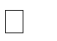 интеграция образовательных областей в соответствии с возрастными возможностями особенностями детей, спецификой и возможностями образовательных областей;комплексно-тематический принцип построения образовательного процесса;  решение программных образовательных задач в совместной деятельности дошкольников не только в рамках организованной образовательной деятельности, но и при проведении режимных моментов;  построение образовательного процесса на адекватных возрасту формах работы с детьми (основной формой работы с дошкольниками и ведущим видом их деятельности является игра);  соблюдение преемственности между возрастными дошкольными группами и между детским садом и начальной школой;  интеграция знаний, установление соотношение 1 между информацией естесственно-научного характера и сведениями о человеческой деятельности;  принцип единства воспитательных, развивающих и обучающих целей и задач процесса образования детей дошкольного возраста, в процессе реализации которых формируются такие знания, умения и навыки, которые имеют непосредственное отношение к развитию детей дошкольного возраста;  динамика преемственных связей на каждой возрастной ступени, отбор наиболее актуальных знаний и их постепенное усложнение, при этом учитывается специфика изменения социального опыта детей дошкольного возраста;  В основу Программы положены методологические подходы:  Личностно – ориентированный подход. Предусматривает организацию образовательного процесса с учетом того, что развитие личности ребенка является главным критерием его эффективности. Механизм реализации- создание условий для развития личности на основе изучения ее задатков, способностей, интересов, склонностей с учетом признания уникальности личности, ее интеллектуальной и нравственной свободы, права на уважение  Индивидуальный подход составляет гибкое использование педагогом различных форм и методов воспитания по отношению к каждому ребенку. Помогает осознать ребенку свою индивидуальность, научиться управлять своим поведением, эмоциями, адекватно оценивать собственные сильные и слабые стороны.  Компетентностный подход, в котором основным результатом деятельности становится формирование готовности воспитанников самостоятельно действовать в ходе решения актуальных задач.  Диалогический подход, предусматривающий становление личности, развитие его творческих возможностей, самосовершенствование в условиях равноправных взаимоотношений с другими людьми, построенных по принципу диалога, субъектсубъектных отношений  Средовой подход, предусматривающий использование возможностей развивающей предметно-пространственной среды образовательного учреждения в воспитании и развитии личности ребенка.  Культурологичесикй подход подчеркивает ценность уникальности путем развития каждого региона на основе поиска взаимосвязи естественных (природных) факторов и искусственных (культуры), поиска их взаимосвязи, взаимовлияния.  Диалектичесикй подход обеспечивает формирование у детей начальных форм  диалектического рассмотрения  и анализа окружающих явлений в их движении, изменении и развитии, в их взаимосвязях и взаимопереходах.  1.4. Значимые для разработки и реализации Программы  характеристики особенностей развития детей   Возрастные особенности детей от 1,6 до 7 лет соответствуют описанию, представленному в программе: Основная образовательная программа дошкольного образования «От рождения до школы»/ Под.ред. Н.Е Вераксы, Т.С. Комаровой, М.А. Васильевой— 4-е изд., перераб, - М.: МОЗАИКА СИНТЕЗ,2018  Характеристики особенностей развития детей в возрасте от года до двух лет стр. 28 - 33 Основной образовательной программы дошкольного образования «От рождения до школы» под редакцией Н.Е. Вераксы, Г.С.Комаровой, М.А. Васильевой. - М: МОЗАИКА-СИНТЕЗ, 2018 Характеристики особенностей развития детей в возрасте от двух до трех лет стр. 33 - 34 Основной образовательной программы дошкольного образования «От рождения до школы» под редакцией Н.Е. Вераксы, Г.С.Комаровой, М.А. Васильевой. - М: МОЗАИКА-СИНТЕЗ, 2018.  Характеристики особенностей развития детей в возрасте от трех до четырех лет стр. 34 - 36 Основной образовательной программы дошкольного образования «От рождения до школы» под редакцией Н.Е. Вераксы, Г.С.Комаровой, М.А. Васильевой. - М: МОЗАИКА-СИНТЕЗ, 2018.  Характеристики особенностей развития детей в возрасте от четырех до пяти лет стр. 36 - 38 Основной образовательной программы дошкольного образования «От рождения до школы» под редакцией Н.Е. Вераксы, Т.С. Комаровой, М.А. Васильевой. - М.: МОЗАИКА-СИНТЕЗ, 2018.  Характеристики особенностей развития детей в возрасте от пяти до шести лет стр. 38 - 40Основной образовательной программы дошкольного образования «От рождения до школы» под редакцией Н.Е. Вераксы, Т.С. Комаровой. М.А. Васильевой. - М.: МОЗАИКА-СИНТЕЗ, 2018.  Характеристики особенностей развития детей в возрасте от шести до семи лет стр. 41 - 42 Основной образовательной программы дошкольного образования «От рождения до школы» под редакцией Н.Е. Вераксы. Т.С. Комаровой, М.А. Васильевой. - М.: МОЗАИКА-СИНТЕЗ, 2018.  1.5. Планируемые результаты освоения Программы Целевые ориентиры Целевые ориентиры образования представляют собой социально-нормативные возрастные характеристики возможных достижений ребенка на этапе завершения уровня дошкольного образования. Целевые ориентиры не подлежат непосредственной оценке, в том числе в виде педагогической диагностики (мониторинга), и не являются основанием для их формального сравнения с реальными достижениями детей.  Целевые ориентиры Программы выступают основаниями преемственности дошкольного и начального общего образования. При соблюдении требований к условиям реализации Программы настоящие целевые ориентиры предполагают формирование у детей дошкольного возраста предпосылок к учебной деятельности на этапе завершения ими дошкольного образования.  В соответствии с периодизацией психического развития ребенка, принятой в культурно-исторической психологии, дошкольное детство подразделяется на три возраста детства: младенческий (первое и второе полугодия жизни), ранний (от 1 года до 3 лет) и дошкольный возраст (от 3 до 7 лет). Целевые ориентиры образования в дошкольном возрасте представлены в Основной образовательной программе «От рождения до школы» под редакцией Н.Е. Вераксы, Т.С. Комаровой, М.А. Васильевой. - М.: МОЗАИКА-СИНТЕЗ. 2018: Целевые ориентиры образования в младенческом и раннем возрасте (стр. 19-20); Целевые ориентиры на этапе завершения дошкольного образования (стр. 20 — 22).                                                      1.6. Проведение индивидуального учета результатов освоения обучающимися ПрограммыОсвоение Программы не сопровождается проведением промежуточных аттестаций и итоговой аттестации воспитанников.  Программа предполагает оценку индивидуального развития воспитанников, которая организуется в рамках педагогического мониторинга(оценка индивидуального развития детей дошкольного возраста, связанной с оценкой эффективности педагогических воздействий  и лежащей в основе их дальнейшего планирования). Результаты педагогического мониторинга (диагностики) используются исключительно для решения следующих образовательных задач: индивидуализации образования, в том числе поддержки ребенка, построения его образовательной траектории;  оптимизации работы с группой детей.       Педагогический мониторинг проводится педагогами ДОУ (воспитателями, музыкальным руководителем), основной   инструментарий которого - метод наблюдения. Наблюдения организуется педагогами за активностью детей в спонтанной и специально организованной деятельности и осуществляется педагогами повседневно, во всех образовательных ситуациях. А также наблюдение может дополняться педагогом изучением продуктов деятельности детей, свободными беседами с детьми, с родителями как экспертов в отношении и особенностями их ребенка.     С 2 до 7 лет - оценка эффективности педагогических воздействий проводится по показателям, в основе которых лежат «Планируемые результаты освоения обязательной части Программы» и представляет собой систему характеристик, соответствующих возрасту ребенка. Педагогический мониторинг проводится 1 раз  в год: в  конце учебного года (3-4 неделя мая).   В случае, если ребенок в ДОУ поступает и педагогический мониторинг на него не проводился (в мае), педагогами по истечении 2-х месяцев проводится педагогическая диагностика по «Карте индивидуального развития ребенка/ педагогический мониторинг в соответствии с ФГОС/» (по показателям предыдущего возраста).  Результаты педагогического мониторинга отражаются в  «Карте индивидуального развития ребенка/ педагогический  мониторинг в соответствии с ФГОС/», форма которой определена локальным актом «Положение об индивидуального учета освоения  воспитанникамиОсновной образовательной программы  Муниципального бюджетного дошкольного образовательного учреждения «Детский сад № 21».  В Карте отражаются результаты освоения Программы каждого воспитанника  на протяжении всего периода его пребывания в ДОУ, по учебным годам и которые хранятся в бумажном виде.  2.Содержательный раздел. Содержание психолого-педагогической работы по освоению образовательной области «Художественно- эстетическое развитие» (Музыка). Задачи образовательной области «Художественно- эстетическое развитие» Содержание образовательной области «Художественно- эстетическое развитие» направлено на:развитие предпосылок ценностно-смыслового восприятия и понимания произведений искусства (словесного, музыкального, изобразительного), мира природы; становление эстетического отношения к окружающему миру; формирование элементарных представлений о видах искусства; восприятие музыки, художественной литературы, фольклора; стимулирование сопереживания персонажам художественных произведений; реализацию самостоятельной творческой деятельности детей (изобразительной, конструктивно-модельной, музыкальной и др.). Основные цели и задачи: Основная образовательная программа дошкольного образования «От рождения до школы»/ Под.ред. Н.Е Вераксы, Т.С. Комаровой, М.А. Васильевой— 4-е изд., перераб, - М.: МОЗАИКА-СИНТЕЗ,2018, с.125-154                                         2.2. Содержание образовательной работы во второй группе раннего возраста (2-3 года)                                                   2.3. Содержание образовательной работы в  младшей группе (от 3 до 4 лет)                                            2.4.Содержание образовательной работы в средней группе (от 4 до 5 лет)5.Содержание образовательной работы в старшей группе (от 5 до 6 лет).                                             2.6..Содержание образовательной работы в подготовительной к школе группе (от 6 до 7 лет) Описание вариативных форм, способов, методов и средств реализации Программы с учетом возрастных и индивидуальных особенностей воспитанников, специфики их образовательных  потребностей и интересов. Образовательная область «Художественно – эстетическое развитие»                                                                                 2 группа раннего возраста (2-3 года).2.8. Особенности образовательной деятельности разных видов и культурных практик2.8.1. Особенности образовательной деятельности.Организованная образовательная деятельность с детьми проводится в форме образовательных ситуаций в соответствии с образовательными областями и задачами физического, социально-коммуникативного, познавательного, речевого и художественно-эстетического развития. 	Образовательная 	деятельность 	носит 	интегративный, 	проблемно-игровой 	характер, 	предполагаетПознавательное общение воспитателя и детей, самостоятельность детей и личностно-ориентированный подход педагога. Основными единицами образовательного процесса является образовательная ситуация и занятие. Образовательная  ситуация  -  форма  совместной  деятельности  педагога  и  детей,  которая планируется и целенаправленно организуется педагогом с целью решения определенных задачразвития, воспитания и обучения.  Образовательные ситуации используются в процессе организованной образовательной деятельности. Главными задачами таких образовательных ситуаций являются формирование у детей новых умений в разных видах деятельности и представлений, обобщение знаний по теме, развитие способности рассуждать и делать выводы.  Музыкальные занятия с детьми проводятся музыкальным руководителем фронтально в музыкальном зале 2 раза в неделю. Программой  	предусмотрено  	организация разнообразных культурных  практик,   ориентированных на проявление детьми самостоятельности и творчества в разных видах деятельности.   В  ДОО  используются следующие культурные практики:  1.Совместная игра музыкального руководителя  и детей (музыкально-дидактическая,  сюжетно-ролевая, режиссерская, иградраматизация,) направлена на обогащение содержания творческих игр, освоение детьми игровых умений, необходимых для организации самостоятельной деятельности.  2.Ситуация общения и накопления положительного социально-эмоционального опыта носит проблемный характер и заключает в себе жизненную проблему, близкую детям дошкольного возраста, в разрешении, которой они принимают непосредственное участие.  Они могут быть реально-практического характера и условно вербального характера  3.Познавательно-исследовательская деятельность включает в себя широкое познание детьми объектов живой и неживой природы и представлена опытами и экспериментами, в том числе экологической направленности, а также наблюдениями которые способствуют приобретению детьми эмоционально- чувственного опыта, эстетических впечатлений, радости от взаимодействия с природой и от возможности активной деятельности на воздухе.       В культурных практиках музыкальным руководителем создается атмосфера свободы выбора, творческого обмена и самовыражения, сотрудничества   взрослого и детей. Организация культурных практик происходит преимущественно во второй половине дня, и ориентированы  на проявление детьми самостоятельности и творчества в разных видах музыкальной деятельности.  2.8.2.Способы и направления поддержки детской инициативы       Детская инициатива проявляется в свободной самостоятельной деятельности детей по выбору и интересам. Самостоятельная деятельность детей протекает преимущественно в утренний отрезок времени и во второй половине дня.Содержание Программы отражает следующие направления развития и поддержки детской инициативы и самостоятельности:  -развивать активный интерес детей к окружающему миру, стремление к получению новых  умений и навыков;  -создавать разнообразные условия и ситуации, побуждающие детей к активному применению знаний, умений, способов деятельности в личном опыте; -постоянно расширять область задач, которые дети решают самостоятельно. -постепенно выдвигать перед детьми более сложные задачи, требующие сообразительности, творчества, поиска новых подходов, поощрять детскую инициативу.  -«дозировать» помощь детям. Если ситуация подобна той, в которой ребенок действовал раньше, но его сдерживает новизна обстановки, достаточно просто намекнуть, посоветовать вспомнить, как он действовал в аналогичном случае; -поддерживать у детей чувство гордости и радости от успешных самостоятельных действий, подчеркивать рост возможностей и достижений каждого ребенка, побуждать к проявлению инициативы и творчества. Способы поддержки детской инициативыв разных возрастных группах (по  пособию О.А. Скоролуповой «Введение ФГОС дошкольного образования: Разработка Образовательной программы ДОУ»- М.: Скрипторий 2003, 2014. –172с)Ранний возраст ( 2-3 года)   Приоритетная сфера инициативы – самостоятельная исследовательская деятельность с предметами, материалами, веществами;     обогащение собственного сенсорного опыта восприятия окружающего мира.     Деятельность музыкального руководителя по поддержке детской инициативы: Предоставлять детям самостоятельность во всем, что не представляет опасности для их жизни и здоровья, помогая им реализовывать собственные замыслы;   Отмечать и приветствовать даже минимальные успехи детей;   Не критиковать результаты деятельности ребенка и его самого как личность;   Побуждать детей к разнообразным действиям с предметами (атрибуты, детские музыкальные инструменты), направленным на ознакомление с их качествами и свойствами    Поддерживать интерес ребенка к различным видам музыкальной деятельности;   Эмоционально положительно настраивать себя и детей на музыкальные занятия; переживать его как дар; радоваться совместности проживания  Младший дошкольный возраст (от 3 до 4 лет) Приоритетная сфера инициативы –продуктивная деятельность. Деятельность музыкального руководителя  по поддержке детской инициативы:Создавать условия для реализации собственных планов и замыслов каждого ребенка;   Рассказывать детям об их реальных, а также будущих достижениях;   Отмечать и публично поддерживать любые успехи детей;   Всемерно поощрять самостоятельность детей и расширять ее сферу;   Помогать ребенку найти способ реализации собственных поставленных целей;   Способствовать стремлению научиться делать что-то и поддерживать радостное ощущение возрастающей умелости;   В ходе занятий терпимо относится к затруднениям ребенка, позволять ему действовать в своем темпе;   Не критиковать результаты деятельности детей, а также их самих. Ограничить критику исключительно результатами музыкальной  деятельности, используя в качестве субъекта критики игровые персонажи (детей критикует игрушка, а не педагог);   Учитывать индивидуальные особенности детей, стремиться найти подход к застенчивым, нерешительным, конфликтным, непопулярным детям;   Уважать и ценить каждого ребенка независимо от его достижений, достоинств и недостатков;   Во время музыкальных занятий создавать положительный психологический микроклимат, в равной мере проявляя любовь и заботу ко всем детям: выражать радость при встрече, использовать ласку и теплое слово для выражения своего отношения к ребенку, проявлять деликатность и тактичность;   Всегда предоставлять детям возможности для реализации их замысла в творческой продуктивной деятельности;  13. Помогать ребенку найти способ реализации собственных поставленных целей.Средний дошкольный возраст (от 4 до 5 лет)  Приоритетная сфера инициативы –познавательная деятельность, расширение информационного кругозора, игровая деятельность со сверстниками.   Деятельность музыкального руководителя по поддержке детской инициативы:Способствовать стремлению детей делать собственные умозаключения, относится к попыткам внимательно, с уважением;   Обеспечивать для детей возможности осуществления их желания переодеваться и наряжаться, примеривать на себя разные роли. Иметь в музыкальном зале набор атрибутов и элементов костюмов для переодевания, а также технические средства, обеспечивающие стремление детей петь и двигаться под музыку;   При необходимости осуждать негативный поступок, действие ребенка, но не допускать критики его личности, его качеств. Негативные оценки давать только поступкам ребенка и только с глазу на глаз, а не перед всей группой;   Не допускать диктата, навязывания своего выбор детям;   Обязательно участвовать в музыкальной деятельности детей по их приглашению (илипри  их добровольном согласии) в качестве партнера, равноправного участника, но не  руководителя ;Побуждать детей формировать и выражать собственную эстетическую оценку воспринимаемого, не навязывая им мнения взрослых;   Обеспечить условия для музыкальной импровизации, пения и движений под популярную музыку.     Старший дошкольный возраст (от 5 до 6 лет)Приоритетная сфера инициативы –внеситуативно-личностное общение с взрослыми и сверстниками, а также информационная познавательная деятельность, расширение информационного кругозора, игровая деятельность со сверстниками.  Деятельность музыкального руководителя по поддержке детской инициативы:Во время музыкальных занятий создавать положительный психологический микроклимат, в равной мере проявляя любовь и заботу ко всем детям: выражать радость при встрече, использовать ласку и теплое слово для выражения своего отношения к ребенку;   Уважать индивидуальные вкусы и привычки детей;   Поощрять желание создавать что-либо по собственному замыслу; обращать внимание детей на полезность будущего продукта для других или ту радость, которую он доставит кому-то (маме, бабушке, папе, другу);   Создавать условия для разнообразной самостоятельной творческой деятельности детей;   Обсуждать с детьми выбор спектакля для постановки, песни, танца и т.д.;   Создавать условия для самостоятельной творческой или познавательной деятельности детей по интересам;  Подготовительный к школе возраст (от 6 до 7 лет)Приоритетная сфера инициативы – научение, расширение сфер собственной компетентности в различных областях практической предметной, в том числе орудийной, деятельности, а также информационная познавательная деятельность.Деятельность музыкального руководителя по поддержке детской инициативы:Вводить адекватную оценку результата деятельности ребенка с одновременным признанием его усилий и указанием возможных путей и способов совершенствования продукта в различных видах музыкальной деятельности;   Спокойно реагировать на неуспех ребенка и предлагать несколько вариантов исправления ошибки. Рассказывать детям о трудностях, которые педагоги испытывали при обучении новым видам деятельности;   Создавать ситуации, позволяющие ребенку реализовать свою компетентность, обретая уважение и признание взрослых и сверстников;   Обращаться к детям с просьбой показать взрослому те индивидуальные достижения, которые есть у каждого, и научить его добиваться таких же Поддерживать чувство гордости за свой труд и удовлетворение его результатами;   Создавать условия для разнообразной самостоятельной творческой деятельности детей;   При необходимости помогать детям в решении проблем при организации музыкальной деятельности;  Обсуждать с детьми выбор спектакля для постановки, песни, танца и т.д.;. Учитывать и реализовывать их пожелания и предложения;   8.Создавать условия для самостоятельной творческой деятельности детей по интересам;   9.Организовывать концерты для выступления детей и взрослых.  2.8.3. Особенности взаимодействия с семьями воспитанниковПрограммой предусмотрено взаимодействие с родителями обучающихся по вопросам воспитания и развития дошкольников, вовлечение родителей в образовательный процесс ДОО. Перспективный план взаимодействия с родителями по музыкальному воспитанию 3.Организационный раздел. 3.1. Материально- техническое обеспечение Программы. 3.1.1. Оснащение музыкального залаМузыкальный зал - среда эстетического развития, место постоянного общения ребенка с музыкой. Простор, яркость, красочность - создают уют торжественной обстановки, соблюдая при этом принцип эстетического воспитания. Рабочая зона музыкального зала включает в себя: фортепиано, музыкальный центр, колонки, мультимедийное устройство и экран.Спокойная зона предполагает наличие ковров, которые позволяют проводить релаксационные упражнения.Активная зона занимает все свободное пространство музыкального зала.Музыкальные инструменты (атрибуты) находятся в целом рабочем состоянии, без дефектов, сколов; хранение и содержание происходит согласно с СанПин. нормами по эксплуатации и хранению музыкальных инструментов и другого, как в музыкальном зале, так и в группах.Фортепиано расположено задней стенкой к стене для обеспечения безопасного и свободного перемещения детей в музыкальном зале.  Крупногабаритные, мобильные декорации (ширмы, домики, деревья, заборы и т.д.) устойчивые за счет технических приспособлений, что тоже обеспечивает безопасность и психологическую комфортность пребывания детей в музыкальном зале. 3.1.2. Методическое обеспечение Программы 3.1.3. Средства воспитания и обучения.3.1.4.Планирование и проектирование процесса образовательной деятельности Планирование воспитательно-образовательной работы музыкального руководителя – одна из главных функций управления процессом реализации Программы  и отражает различные формы организации музыкальной деятельности. Рабочая программа музыкального руководителя содержит описание музыкально-образовательной деятельности с воспитанниками в соответствии с их  направлениями развития на каждую возрастную группу, содержит в себе  перспективно-тематический план, который определяет содержание работы с воспитанниками на один  учебный год. В календарном плане воспитательно-образовательной работы с воспитанниками  конкретизируется содержание  образовательной деятельности с детьми на каждый день.  Комплексно-тематическое планирование  образовательной деятельности для детей с 2 до 7 лет Вторая группа раннего возраста Комплексно-тематическое планирование  Младшая группа Комплексно-тематическое планирование  В средней группе Комплексно-тематическое планирование  В старшей группе Комплексно-тематическое планирование   Подготовительной к школе  группе3.1.5.Особенности организации развивающей предметно- пространственной среды Важнейшим условием реализации  Программы является создание развивающей и эмоционально комфортной для ребенка образовательной среды. Пребывание в детском саду должно доставлять ребенку радость, а образовательные ситуации -увлекательными.       Важнейшие образовательные ориентиры: обеспечение эмоционального благополучия детей; создание условий для формирования доброжелательного и внимательного отношения детей к другим людям; развитие детской самостоятельности (инициативности, автономии и ответственности); развитие детских способностей, формирующихся в разных видах деятельности.                                                                                  Цель создания развивающей предметно-пространственной  среды в группе — обеспечить жизненно важные потребности формирующейся личности. Развивающая предметнопространственная  среда в   направлена на выполнение  образовательной, развивающей, воспитывающей,  	стимулирующей,  организационной,  коммуникационной, социализирующей и другие функции. Она  направлена на развитие инициативности, самостоятельности, творческих проявлений ребѐнка. Окружающий предметный мир необходимо пополнять, обновлять в соответствии с возрастными возможностями ребѐнка.  Для реализации образовательной области «Художественно- эстетическое развитие» (музыкальная деятельность) имеется  определѐнное оборудование: дидактические материалы, средства, соответствующие психолого-педагогическим особенностям возраста воспитанников, предусматривающее реализацию принципа интеграции образовательных областей, развития музыкальной деятельности детей.   Развивающая предметно-пространственная среда  (далее РППС)  обеспечивает реализацию  Программы и создается педагогами для развития индивидуальности каждого ребенка с учетом его возможностей, уровня активности и интересов, поддерживая формирование его индивидуальной траектории развития.   При организации   РППС  педагоги следуют основным  принципам ФГОС ДО:   -принцип насыщенности (в группах представлены материалы и оборудования для реализации всех видов музыкальной деятельности);   -принцип трансформируемости- решается путем внесения в РППС ширм, переносной мультимедийной установки;   -принцип полифункциональностирешается при помощи использования в группах младшего и среднего дошкольного возраста - ширм для сюжетных игр со сменными карманами, в группах старшего дошкольного возраста лепбуков с наполнением дидактического материала из разных образовательных областей, а также ширм для сюжетных игр. что обеспечивает возможность разнообразного использования составляющих РППС (ширмы используются для уединения, лепбуки содержат задания в игровой форме на разные виды детской деятельности);   -принцип доступности - обеспечивает свободный доступ воспитанников (в том числе детей с ограниченными возможностями здоровья) к играм, игрушкам, материалам, пособиям, обеспечивающим все основные виды детской активности;   - безопасность среды - все элементы РППС соответствуют требованиям по обеспечению надежности и безопасность их использования, такими как санитарно-эпидемиологические правила и нормативы и правила пожарной безопасности.-принцип стабильности и динамичности окружающих ребенка предметов в сбалансированном сочетании традиционных (привычных) и инновационных (неординарных) элементов, что позволяет сделать образовательный процесс более интересным, формы работы с детьми более вариативными, повысить результативность дошкольного образования и способствовать формированию у детей новых компетенций, отвечающих современным требованиям.  Примерное содержание групповых уголков  музыки в разных возрастных группах:         1 группа раннего возраста  куклы-неваляшки;  образные музыкальные «поющие» или «танцующие» игрушки   игрушки-инструменты с фиксированным звуком — органчики, шарманки; игрушки-инструменты со звуком неопределенной высоты: погремушки, колокольчики, бубен, барабан;атрибуты к музыкальным подвижным играм;  флажки, султанчики, платочки, яркие ленточки с колечками, погремушки, осенние листочки, снежинки и т. п. для детского танцевального творчества (по сезонам);  магнитофон и набор программных аудиозаписей;  музыкальные картинки к песням         2 группа раннего возраста  •	куклы-неваляшки;  образные музыкальные «поющие» или «танцующие» игрушки   игрушки-инструменты с фиксированным звуком — органчики, шарманки; игрушки-инструменты со звуком неопределенной высоты: погремушки, колокольчики, бубен, барабан;атрибуты к музыкальным подвижным играм;  флажки, султанчики, платочки, яркие ленточки с колечками, погремушки, осенние листочки, снежинки и т. п. для детского танцевального творчества (по сезонам);  магнитофон и набор программных аудиозаписей;  музыкальные картинки к песням          Вторая младшая группа  куклы-неваляшки;  образные музыкальные «поющие» или «танцующие» игрушки   игрушки-инструменты с фиксированным звуком — органчики, шарманки; игрушки-инструменты со звуком неопределенной высоты: погремушки, колокольчики, бубен, барабан;  •набор не озвученных образных инструментов (гармошки, дудочки, балалайки и т. д.); •атрибуты к музыкальным подвижным играм;  флажки, султанчики, платочки, яркие ленточки с колечками, погремушки, осенние листочки, снежинки и т. п. для детского танцевального творчества (по сезонам);  магнитофон и набор программных аудиозаписей;  музыкальные картинки к песням, которые могут быть выполнены на кубе и в виде большого альбома или отдельные красочные иллюстрации.         Средняя группаигрушки-инструменты со звуком неопределенной высоты: погремушки, колокольчики, бубен, барабан;  набор не озвученных образных инструментов (гармошки, дудочки, балалайки и т. д.);  •атрибуты к музыкальным подвижным играм;  •флажки, султанчики, платочки, яркие ленточки с колечками, погремушки, осенние листочки, снежинки и т. п. для детского танцевального творчества •магнитофон и набор программных аудиозаписей;  музыкальные картинки к песням, которые могут быть выполнены на кубе и в виде большого альбома или отдельные красочные иллюстрации.   музыкальные игрушки самоделки (шумовой оркестр);   портреты композиторов;  музыкально-дидактические игры: «Музыкальное лото», «Узнай и назови», «Ступеньки»,  «Повтори звуки», "Угадай, что звучит и др.           Старшая группапогремушки, бубны, барабаны, треугольники и др.;  музыкальные игрушки- (металлофон, пианино, флейта)  иллюстрации по теме «Времена года»;  музыкальные игрушки самоделки (шумовой оркестр);   портреты композиторов;  музыкально-дидактические игры  атрибуты к подвижным играм («Хоровод в лесу», «Ворон», «Кот и мыши» и др.);  детские рисунки к песенкам и знакомым музыкальным произведениям;  музыкальные лесенки трех-, пяти ступенчатые  атрибуты для детского танцевального творчества: элементы костюмов к знакомым танцам; по сезону — листики, снежинки, цветы и т. д.)  •магнитофон и набор программных аудиозаписей или дисков.   Подготовительная к школе группамузыкальные инструменты (маракасы, бубны, детское пианино, металлофон, колокольчики, треугольники, флейты, барабаны и др.);  •портреты композиторов;  иллюстрации по теме «Времена года»;  альбомы: «Мы рисуем песенку» или «Мы рисуем и поем» с рисунками детей, в которых они отражают свои эмоции и чувства о музыке  •графическое пособие «Эмоции» для определения характера мелодии   альбомы для рассматривания: «Симфонический оркестр», "Народные инструменты»  музыкальные лесенки (трех-, пяти - и семиступенчатые)  набор самодельных инструментов для шумового оркестра;  муз.-дидактические игры  атрибуты для детского танцевального творчества, элементы костюмов к знакомым танцам и атрибуты к танцевальным импровизациям по сезону; разноцветные перчатки, султанчики, газовые платочки , ленточки   магнитофон и аудиозаписи  Перспективный план взаимодействия с педагогами по музыкальному воспитанию Учебный планМодель организации образовательного процесса в образовательной области «Художественно-эстетическое развитие» (Музыка)Организация жизнедеятельности дошкольника в течение дняЕженедельно проводятся 2 музыкальных занятия, индивидуальные занятия и вечер развлечения (1 раз в месяц). Во второй младшей группе не более 15 минут, в средней - не более 20 минут , в старшей – не более 25 минут, в подготовительной – не более 30 минут. Схема музыкальных занятий: Музыкально — образовательная деятельность 3.4. Календарный учебный график. Содержание календарного учебного графика включает в себя следующие сведения: режим работы Учреждения (пятидневная рабочая неделя. Выходные дни: суббота, воскресенье и праздничные дни в соответствии с           законодательством РФ; продолжительность учебной недели (5 дней); продолжительность учебного года (36 недель); количество возрастных групп (6 групп) сроки  проведения индивидуального учета результатов освоения обучающимися основной образовательной программы Муниципального бюджетного дошкольного образовательного учреждения «Детский сад № 139» праздничные (нерабочие) дни (1, 2, 3, 4, 5, 6 и 8 января;7 января; 23 февраля;8 марта;1 мая;9 мая, 12 июня; 4 ноября) Музыкальные  занятия  -  основная  форма  организации  музыкальной  деятельности  детей, на  которых  наиболее  эффективно  и  целенаправленно  осуществляется  процесс  музыкального  воспитания,  обучения  и  развития  детей.   3.5.Особенноститрадици ,событий,праздников,мероприятийПраздники и культурно-досуговая деятельность в МБДОУ №139 рассчитаны на детей в возрасте от 1,6 до 7 лет. С учетом возрастных особенностей детей составлен праздничный календарь, в соответствии с которым те или иные мероприятия проводятся открыто в музыкальном зале или камерно в группах Праздники и развлечения. группа раннего возраста группа раннего возраста Младшая группа. Средняя группа.                                                                                                           Старшая группа.Подготовительная к школе группа. Принято:                                                                                          Утверждено:педагогическим советом                                                               приказом от 30.08.2021 № 232протокол №1от 30.08.2021 г.                                            заведующий МБДОУ «Детский сад № 21»                                                             ________________Волкова И.Н.ОглавлениеСодержание Стр1.ЦЕЛЕВОЙ РАЗДЕЛ1.1. Пояснительная записка 3 1.2. Цели и задачи реализации Программы 3 1.3. Принципы и подходы к формированию программы 4 1.4. Значимые для разработки и реализации Программы характеристики  особенностей развития детей 5 1.5. Планируемые результаты освоения Программы 5 1.6. Проведение индивидуального учета результатов освоения обучающимися Программы 10 2.СОДЕРЖАТЕЛЬНЫЙ РАЗДЕЛ2. Содержание психолого–педагогической работы по освоению образовательной области «Художественно-эстетическое развитие» (Музыка) 11 2.1 Содержание психолого–педагогической работы первой младшей группы от 1,6 до 2 лет 12 2.2 Содержание психолого–педагогической работы первой младшей группы от 2 до 3лет 13 2.3 Содержание психолого–педагогической работы второй младшей группы от 3 до 4 лет 16 2.4 Содержание психолого–педагогической работы средней группы от 4 до 5 лет. 20 2.5 Содержание психолого–педагогической работы старшей группы от 5 до 6 лет. 23 2.6. Содержание психолого–педагогической работы подготовительной группы от 6 до 7лет 25 2.7 Описание вариативных форм, способов, методов и средств реализации Программы с учетом возрастных индивидуальных особенносте образовательных потребностей и интересов й25 2.8. Особенности образовательной деятельности разных видов и культурных практик 32 2.8.1 Особенности образовательной деятельности 32 2.8.2 Способы и направления поддержки детской инициативы 33 2.8.3 Особенности взаимодействия с семьями воспитанников 36 3.ОРГАНИЗАЦИОННЫЙ РАЗДЕЛ3.1 Материально- техническое обеспечение Программы 39 3.1.1 Оснащение музыкального зала 39 3.1.2 Методическое обеспечение Программы 39 3.1.3 Средства воспитания и обучения 41 3.1.4 Планирование и проектирование процесса образовательной деятельности 42 3.1.5 Особенности организации развивающей предметно- пространственной среды 60 3.2 Перспективный план взаимодействия с педагогами по музыкальному воспитанию 63 3.3 Учебный план.  64 3.4 Календарный учебный график 65 3.5. Особенности традиций, событий, праздников, мероприятий 66 Вид муз. деятельностиВторая группа раннего возрастаМладшая группаСредняя группаСтаршая группаПодготовительная группаМузыкально-ритмическиедвижения.-Эмоционально откликается на музыку;  -Сформированы основные движения (ходьба,бег,прыжки);  -Знаком с элементами плясовых движений;  -Умеет соотносить движение с музыкой;  -Развиты элементарные пространственные представления   Выполняет движения по показу педагога;  -Ориентируется в пространстве;  -Выполняет простейшие маховые движения руками по показу педагога;  -Легко бегает на носочках, выполняет полуприседания, «пружинку»;  -Марширует, останавливается с концом музыки;  - Умеет неторопливо, спокойно кружиться;  - Умеет менять движения со сменой частей музыки и со сменой динамики;  - Выполняет притопы; - Умеет различать контрастную музыку и выполнять движения ей соответствующие (марш и бег);  -Умеет выполнять образные движения (кошечка, медведь и т.д.) -Развитие чувства ритма.Умеет ходить в колонне бодрым шагом;  -Умеет различать динамические оттенки и самостоятельно менять на них движения;  -Выполняет разнообразные движения руками;  -Различает двухчастную форму и менять движения со сменой частей музыки;  -Передает в движении образы (лошадка, медведь);  -Выполняет прямой галоп;  прыгает на носочках-Марширует в разных направлениях;  -Выполняет легкий бег врассыпную и по кругу;  -Спокойно ходит в разных направлениях; -Изменяет движения со сменой частей музыки;  -Выполняет движения эмоционально;  -Соблюдает простейшие правила игры;  -Выполняет солирующие роли;  -Правильно выполняетдвижения по показу педагога;  -Придумывает простейшие элементы творческой пляскиРитмично ходит в одном направлении сохраняя дистанцию;  -Ходит парами, тройками, вдоль стен, врассыпную;  -Останавливается четко с концом музыки;  -Придумывает различные фигуры;  -Выполняют движения по подгруппам;  -Развита координация рук;  - Четко выполняет поскоки с ноги на ногу; притопы, «пружинку» с поворотом корпуса; -Выполняет разнообразные ритмичные хлопки;  -Выполняет пружинящий шаг;  -Выполняет прыжки на месте, с продвижениями, поворотами;  -Совершенствует движения галопа. -Ходит простым русским-Выполняет движения эмоционально, изменяя его характер и динамику с изменением силы звучанияРитмично ходит в одном направлении сохраняя дистанцию;  -Ходит парами, тройками, вдоль стен, врассыпную;  -Останавливается четко с концом музыки;  -Придумывает различные фигуры;  -Выполняют движения по подгруппам;  -Развита координация рук;  - Четко выполняет поскоки с ноги на ногу; притопы, «пружинку» с поворотом корпуса; -Выполняет разнообразные ритмичные хлопки;  -Выполняет пружинящий шаг;  -Выполняет прыжки на месте, с продвижениями, поворотами;  -Совершенствует движения галопа. -Ходит простым русским хороводным шагом;   -Выполняет движения эмоционально, изменяя его характер и динамику с изменением силы звучанияХодит в колонне по одному, врассыпную, по диагонали, тройками, парами. Четко останавливается с концом музыки;  -Выполняет несколько движений под одно музыкальное сопровождение;  -Выполняет несколько движений по подгруппам, умеет наблюдать за движущимися детьми;  - Ориентируется в пространстве;  - Выполняет четко и ритмично боковой галоп, прямой галоп. Приставные шаги;  - Придумывает свои движения под музыку;  -Выполняет маховые и круговые движения руками;  -Выполняет прыжки на 2-х ногах с различными вариантами;  -Выполняет разнообразные поскоки;  -Проявляет ритмическуючеткость и ловкость движений;  -Выполняет разнообразные движения в соответствии со звучанием музыкальных инструментов; -Передает в движении ритмический рисунок мелодии и изменения характера музыки в пределах одной части музыкального произведения;  -Танцует легко, задорно, меняет движения со сменой музыкальных фраз;  -Начинает и заканчивает движение с началом и окончанием  музыкальных фраз;  -Сочетает пение с движением;  -Самостоятельно придумывает движения к танцевальной музыке; -Воспринимает и передает в движении строение музыкального произведения (части, фразы, различной  протяженности  звучания); -Активно участвует в играх на развитие творчества и фантазии;  - Правильно и выразительно выполняет танцевальные движения и различные перестроенияСлушаниемузыки-Эмоционально отзывается на музыку;  -Имеет представление об окружающем мире;  -Словарный запас  всоответствии с возрастом  -Различает музыкальные произведения по характеру;  -Умеет определять характер музыки простейшими словами (грустная, веселая);  -Умеет различать двухчастную  форму;  -Эмоционально откликается на музыку;  -Умеет выполнять простейшиеманипуляции с игрушками под муз. сопровождение;  -Умеет узнавать муз. произведение;  -Различает жанры: марш, плясовая, колыбельная-Различает жанровую музыку;  -Узнает и понимает народную музыку;  -Различает характерную музыку, придумывает простейшие сюжеты;  -Знаком с жанрами (марш, вальс, танец);  -Подбирает иллюстрации к прослушанным музыкальным произведениям, мотивирует свой выборЗнаком с творчеством П.И. Чайковского. Произведения из «Детского альбома»;  -Различает трехчастную форму;  -Знаком с танцевальными жанрами;  -Определяет характер и жанр музыкального произведения;  -Запоминает и выразительно читает стихи;  -Умеет выражать характер произведения в движении;  -Выражает свое отношение к музыкальным произведениям в рисункеЗнаком с творчеством русских композиторов (Чайковского, Глинки, Мусоргского,Римского- Корсакова, -Знаком с творчеством зарубежных композиторов;  -Определяет форму и характер музыкального произведения;  -Слышит в произведении динамику, темп, музыкальные нюансы, высказывает свои впечатления;  -Развивает кругозор, внимание, память, речь, расширяет словарный запас. Обогащается музыкальными впечатлениями;  -Выражает в самостоятельном движении характер произведенияПение,подпевание-Активно подпевает;  -Проявляет эмоциональную отзывчивость на музыку различного характера;-Выполняют движения в соответствии с текстом песен, пляски,  игры. -Проявляет активность в играх, плясках; -Имеет чувство ритма;  -Сформированы элементарные плясовые навыки;  -Сформированы коммуникативные отношения;  -Развита координация движений в соответствии с возрастом--Реагирует на звучание музыки и эмоционально на нее откликается;  -Передает в интонации характер песен;  -Поет а-капелла, соло;  -Выполняет простейшие движения по тексту; -Узнает песни по фрагменту;  -Владеет звукоподражанием;  -Проговаривает текст с различными интонациями-Передает в пении характер песни;  -Поет протяжно, спокойно, естественным голосом; -Подыгрывает на музыкальных инструментах;  -Правильно выполняет дыхательные упражнения-Поет выразительно, протягивая гласные звуки;  -Поет, сопровождая пение имитационными движениями;  -Самостоятельно придумывает продолжение к песням;  -Аккомпанирует на музыкальных инструментах;  -Поет соло, подгруппами, цепочкой, «закрытым звуком»;  -Расширяет певческий диапазон-Чисто интонирует интервалы, показывая их рукой;  -Передает в пении характер песен (спокойный, напевный, ласковый, веселый, энергичный, озорной и т.д.);  -Придумывает движения по тексту песен;  -Поет согласованно и выразительно;  выслушивает  партию солиста, вовремя вступает в хоре;  -Знаком с музыкальными терминами и определениями (куплет, припев, соло, квартет, форте и др.)Развитиеигровойдеятельности-Проявляет интерес к театрализованной игре путем общения с персонажем (кукла Катя показывает концерт), -Расширение контактов со взрослым (бабушка приглашает на деревенский двор);  -Отзывается на игры- действия со звуками (живой и неживой природы), подражает движениям животных и птиц под музыку, под звучащее слово;  -Проявляет самостоятельность. Активность в игре с персонажами- игрушками;Имитирует характерные действия персонажей (птички летают, козленок скачет);  -Передает эмоциональное состояние человека (мимикой, позой, жестом, движением);  -Знаком с приемами вождения настольных кукол; -Действует с элементами костюмов и атрибутами как внешними символами роли;  -Импровизирует на несложные сюжеты песен, сказок, выступает перед куклами и сверстниками, обустраивая место для выступления;  -Участвует в беседах о театре (театр-актеры-зрители, поведение людей в зрительном зале);-В театрализованной игре воспринимает художественный образ, следит за развитием и взаимодействием персонажей; Разыгрывает несложные представления по знакомым литературным произведениям;  -Использует для воплощения образа выразительные средства (интонацию, мимику, жест);  -Чувствует эмоциональное состояние героя, вступает в ролевое взаимодействие с другими персонажами;  -Использует в театрализованных играх образные игрушки и бибабо, самостоятельно вылепленные фигурки из глины, пластмассы, пластилина, игрушки из киндер-сюрпризов-Испытывает желание пробовать себя в разных ролях; Выстраивает линию поведения в роли, используя атрибуты, детали костюмов, сделанные своими руками;  -Импровизирует, умеет свободно чувствовать себя в роли;  -Играет в концерт, цирк.  -Показывает сценки из спектаклей;  -Выступает перед сверстниками, родителями и другими гостями-Проявляет творческую инициативу при организации театрализованных игр;  -Самостоятельно выбирает сказку, стихотворение, песню для постановки; -Готовит необходимые атрибуты и декорации для будущего спектакляРаспределяет с детьми обязанности и роли;  -Проявляет творческую самостоятельность, эстетический вкус в передаче образа;  -Использует средства выразительности (поза, жесты, мимика, интонация, движения);  -Проявляет навыки театральной культуры;  -Постигает художественные образы средствами театральной выразительности (свет, грим, музыка. Слово, хореография и др.)Музициро-ваниеУмеет выполнять ритмичные хлопки в ладоши и по коленям;  -Умеет различать понятия тихо и громко, выполнять разные движения (хлопки и фонарики) всоответствии с динамикой муз. произведения;  -Умеет произносить тихо и громко свое имя, название игрушки в разных ритмических формулах -Умеет играть на муз. инструменте, одновременно называяигрушку или имя;  -Умеет различать долгие и короткие звуки;  -Умеет проговаривать, прохлопывать и проигрывать на муз. инструментах простейшие ритмические формулы;  -Правильно извлекает звуки из простейших инструментов-Пропевает долгие и короткие звуки;  -Называет графические изображения звуков;  -Отхлопывает ритмические рисунки песенок;  -Называет и прохлопывает ритмические картинки;  -Играет простейшие ритмические формулы на музыкальных инструментах;  -Играет произведения с ярко выраженной двухчастной формой; -Проговаривает ритмические формулы(долгие и короткие звуки), выложенные на фланелеграфе;  -Прохлопывает ритмические песенки;  -Понимает и ощущают четырехдольный размер (музыкальный квадрат);  -Различает длительность в ритмических карточкахИграет на музыкальных инструментах выложенные ритмические формулы;  Знаком с понятием «пауза»;  -Сочиняет простые песенки;  -Выслушивает предложенный ритм до конца и повторяет его.Ритмично играет на разных музыкальных инструментах по подгруппам, цепочкой;  -Выкладывает на фланелеграфе ритмические формулы, проговаривает, прохлопывает.-Играет на музыкальных инструментах;  -Самостоятельно выкладывает ритмические формулы с паузами;  -Самостоятельно играет ритмические формулы на музыкальных инструментах;  -Умеет играть двухголосье;  -Ритмично проговаривает стихотворные тексты, придумывает на них ритмические формулы. -Ритмично играет на палочкахВозраст Задачи образовательной деятельности по разделам: Стр. Вторая группа раннего возраста (2-3 года) Основная образовательная программа дошкольного образования «От рождения до школы»/ Под.ред. Н.Е Вераксы, Т.С. Комаровой, М.А. Васильевой— 4-е изд., перераб, - М.: МОЗАИКА-СИНТЕЗ,2018 Музыкальная деятельность 146 Младшая группа (3-4 года) Основная образовательная программа дошкольного образования «От рождения до школы»/ Под.ред. Н.Е Вераксы, Т.С. Комаровой, М.А. Васильевой— 4-е изд., перераб, - М.: МОЗАИКА-СИНТЕЗ,2018 Музыкальная деятельность 146 - 147 Средняя группа (4-5 лет) Основная образовательная программа дошкольного образования «От рождения до школы»/ Под.ред. Н.Е Вераксы, Т.С. Комаровой, М.А. Васильевой— 4-е изд., перераб, - М.: МОЗАИКА-СИНТЕЗ,2018 Музыкальная деятельность 147-148 Старшая группа (5-6 лет) Старшая группа (5-6 лет) Основная образовательная программа дошкольного образования «От рождения до школы»/ Под.ред. Н.Е Вераксы, Т.С. Комаровой, М.А. Васильевой— 4-е изд., перераб, - М.: МОЗАИКА-СИНТЕЗ,2018 Музыкальная деятельность 148 - 150 Подготовительная к школе группа (6-7 лет) Подготовительная к школе группа (6-7 лет) Основная образовательная программа дошкольного образования «От рождения до школы»/ Под.ред. Н.Е Вераксы, Т.С. Комаровой, М.А. Васильевой— 4-е изд., перераб, - М.: МОЗАИКА-СИНТЕЗ,2018 Музыкальная деятельность 150 - 151 Раздел ОО Организованная образовательная деятельность (занятия, игры-занятия) Образовательная деятельность в ходе режимных моментов, самостоятельная деятельность детей Музыкальная деятельность Е..Н.Арсенина-   «Музыкальные   занятия»  по   программе  от  рождения  до  школы»  - (2    группа  раннего  возраста)  .   –Волгоград. Издательство   «Учитель»  2012г.    Конспекты из расчета 2 раза в неделю, 8 в месяц,72 в год.(В сентябре первые две недели каждое занятие проводится дважды) Сентябрь  № 1,2. «С  добрым  утром,  солнышко !»  стр-8.                                                         №3,4  «Солнечные  зайчики  пляшут  тут  и  там» стр 10           №5,6   «Мы  гуляем  под  дождем»  стр  11.                                               №7,8.  «Отчего  не  весело  солнцу  стало  вдруг?»стр13.   Октябрь     №  9.   «Солнышко  и  дождик»  стр15.                                                   № 10. «Едет, едет  паровоз»   стр18.                                                           № 11 «Паровоз  привез  игрушки»   стр20.   № 12  «Зайка  серый,  попляши!»    стр 22.                                                                №  13 « Игрушки  в  гостях  у  малышей»  стр24.                                                   №14   «Если  где-то  нет  кого-то…»  стр27.                                                                  № 15 «Кап.кап.кап»-стучится  дождик   стр29.                                        № 16 «Не  страшны  нам  дождь  и  ветер» стр31.  Ноябрь  № 17 «Маленькие  ножки  в  новеньких  сапожках»стр33. № 18 «До  чего  же  хороши  в  пляске  наши  малыши» стр 35      № 19 «Зайка-прыг,зайка-скок-вот  какой  у нас дружок»37    № 20 «Ну-ка, зайку  догони!»   стр39.                                                                №21  «У меня  в  руках  флажок»  стр41.                                                                        № 22 «У  каждой  игрушки  свой  голосок»   стр 43.                    №23  «Дзынь, бум,ду-ду-ду» стр45.                                                      №24 «Мы  играем  громко-тихо»  стр48. Декабрь  №25 «Ты,  собаченька , не  лай !» стр 50.   №26 «Наш  веселый  громкий  бубен»  стр52.                                                                        №27 «Хлопья  белые  летят»  стр 55   .                                                                    №28 «Заиграла  дудка»  стр  57 №29 «Озорная  погремушка»  стр59.                                                                                        №30 «Музыканты - малыши»  стр 61.                                                                                      №31 «Вот  как хорошо – Новый  год  к  нам  пришел!»стр.63.            №32 «Голосистый  петушок»   стр65.  Январь                                                                    №33 «Петушок  да  курочка»  стр67.      №34 «Топ- топ веселей» стр.69. №35 «В гостях у дедушки мороза» стр.70. 36 «Зимнее утро» стр.73. №37 «Балалайка, нам сыграй- ка!» стр.75. №38 «Ищет Ванечка дружочка» стр.78. №39 «Ваня в гостях у малышей» стр.80. №40 «Колыбельная для Вани» стр.81. Февраль №41 «Люли, люли, люленьки» стр.83.   №42 «Наш Ванюша заболел» стр.85. №43 «Мы слепили снежный ком» стр.86. №44 «Внимательные ребята» стр.88. №45 «Скоро мамин праздник» стр.89. №46 «Чок, чок, каблучок, развеселый гопачок» стр.92. №47 «Как хорошо, что пришла к нам весна!» стр.94. №48 «Приходите в зоопарк» стр.97. Март №49 «Птички, солнышко, весна» стр.99. №50 «Песня, ластик, карандаш…» стр.102. №51 «Расскажу я вам потешку…» стр.104. №52 «Косолапые мишутки» стр.106. №53 «Медвежонок  в гостях у малышей» стр.108. №54 «Мохнатые ребята» стр.110. №55 «Музыканты- малыши» стр.111. №56 «Веселая дудочка» стр.113. Апрель №57 «Мохнатые ребятки, резвые козлятки» стр.115. №58 «Козочка да козлик» стр.117. №59 «Грустит покинутый щенок» стр.119. №60 «Мы построим самолет» стр.121. №61 «Самолет летит, самолет гудит» стр.122. №62 «Ты лети, мой самолетик, выше туч» стр.124. №63 «Шишка и мишка» стр.125. №64 «Жу, жу, жу- жужжат жуки» стр.127. Май №65 «Забавные жужжалки» стр.129. №66 «Зайки, мишки и жуки» стр.131. №67 «Вместе с другом я гуляю и на дудочке играю» стр.132. №68 «Ду- ду, ду- ду, ду- ду- ду!» стр.134. №69 «Музыкальный зоопарк в гостях у малышей» стр.136. №70 «Ду- ду, ля- ля, дзинь, бум!» стр.137 №71 «Концерт для малышей с игрушками» стр.140. №72 «Детки- побегайчики, солнечные зайчики» стр.143.   -Губанова Н.Ф. «Развитие игровой деятельности. Вторая группа раннего возраста (2-3 года)» М.: Мозаика - Синтез, 2017  -стр.112-116-Сценарии дид.игр.(музыкальное воспитание)Раздел ОО Организованная образовательная деятельность (занятия, игры-занятия) Образовательная деятельность в ходе режимных моментов, самостоятельная деятельность детей МузыкаьнаяДеятельностьМ.Б. Зацепина, Г.Е.Жукова «Музыкальное воспитание в детском саду. Младшая группа» М: МОЗАИКА-СИНТЕЗ , 2016. Конспекты занятий из расчета 2 раза в неделю, 8 ООД в месяц, всего 72 в год.  Сентябрь №1. «Здравствуй, детский сад!» - стр. 34. «В гостях у Петрушки» - стр. 36 «Здравствуй, Осень!» - стр. 37 «Нам весело» - стр. 39 «Наши игрушки» - стр. 40 «Осенние дорожки» - стр.42 «Мы танцуем и поем» - стр.44 №8. «Во саду ли в огороде» - стр.45 Октябрь  №9. «Веселая музыка» - стр. 46 «Осенний дождик» - стр.48 «Любимые игрушки» - стр. 49 «Колыбельная песенка» – стр. 51 «Веселые музыканты» - стр. 52 «Прогулка в лес» - стр. 53 «На ферме» - стр. 55 «В гостях у Осени» - стр. 58 Ноябрь №17. «Наступила поздняя осень» - стр. 60 №18. «Мама, папа, я – вот и вся моя семья» - стр. 62  №19. «Зайчик и его друзья» - стр. 63 «Мой дружок» - стр. 64 21.«Разноцветные султанчики» - стр. 66  №22. «Песенка для мамы» - стр. 68  № 23. «Скоро зима» - стр. 69 №24. «Первый снег» - стр. 71 Декабрь 25. «Здравствуй, Зимушка-зима!» - стр. 72 26. «Скоро праздник Новый год» - стр. 73 № 27. «Новогодние сюрпризы» - стр. 75 «Новогодние подарки для наших гостей» - стр. 76 «Зимние забавы» - стр. 78 «Стихи о зиме» - стр. 79 «Снегурочка и ее подружки снежинки» - стр. 81 № 32. «Елочные игрушки» - стр. 82 Январь № 33. «Закружилась, замела белая метелица» - стр. 84 №34. «Зимой в лесу» - стр. 86 № 35. «Грустная и веселая песенки» - стр. 87 № 36. «Матрешки в гости к нам пришли» - стр. 89 №37. «Мы играем и поем» - стр. 91 № 38. «Музыкальные загадки» - стр. 92 №39. «Кукла Катя» - стр. 93 № 40. «Мишка в гостях у детей» - стр. 95 Февраль № 41. «Узнай, что делает кукла?» - стр. 97 № 42. «Большие и маленькие» - стр. 98 № 43. «Веселый поезд» - стр. 100 № 44.  «Петушок с семьей» - стр. 101 № 45. «Скоро мамин праздник» - стр. 103 № 46. «Пойте вместе с нами» - стр. 104 № 47. «Защитники народа» - стр. 106 № 48. «Стихи и песни о маме» - стр. 107 Март № 49. «Самая хорошая» - стр. 109 № 50. «К нам пришла весна» - стр. 111 № 51. «Прибаутки, потешки, песни» - тр. 112 № 52. «Кисонька-мурысонька» - стр. 113 № 53. «Музыка, песни, игры» стр. – 115 № 54. «Звонко капают капели» - стр. 116 № 55. «Весенние забавы детей» - стр. 117№ 56«Веселые воробушки» - 119 Апрель № 57. «Как хорошо, что пришла к нам весна» - стр.120 № 58. «Солнечный зайчик» - стр. 122 № 59. «Ручейки весенние» - стр. 124 Май № 60. «К нам вернулись птицы» - стр. 125 № 61. «Одуванчики» - стр. 127 №62. «Мотыльки и бабочки» - стр. 128 № 63. «Мой конек» - стр. 130 № 64. «Мы танцуем и поем» - стр. 131 Май № 65. «На лугу» - стр. 132 № 66. «Птицы – наши друзья» - с т р. 135 № 67. «Чудесный мешочек» - стр. 138 № 68. «Зонтик разноцветный» - стр. 139 № 69. «Мишка косолапый» - стр. 141№ 70. «Все мы музыканты» - стр. 142 № 71. «Мой веселый, звонкий мяч» - стр. 144 № 72. «Здравствуй, лето красное!» стр.145-М.Б. Зацепина, Т.В. Антонова «Праздники и развлечения в детском саду 3-7 лет». Издательство «Мозайка-Синтез», 2005г.  стр.10,31,58,74 -Губанова Н.Ф. «Развитие игровой деятельности: Младшая группа (3-4 года). -М.: Мозаика- Синтез, 2017  -стр.123-126-Сценарии дид.игр.(музыкальное воспитание)Раздел ОО Организованная образовательная деятельность (занятия, игры-занятия) Образовательная деятельность в ходе режимных моментов, самостоятельная деятельность детей Музыкальная деятельность М.Б. Зацепина, Г.Е. Жукова«Музыкальное воспитание в  детском  саду»  - средняя группа.  Конспекты занятий из расчета 2 раза в неделю ,8 ООД в месяц, всего 72 занятия в год.   Сентябрь № 1. «Хорошо у нас в саду» - стр. 39 № 2. «Будь внимательным» - стр. 41 № 3. «Нам весело» - стр. 43 № 4. «Мы танцуем и поем» - стр. 45 № 5.  «Вместе весело шагать» - стр. 46 № 6. «Здравствуй, осень!» - стр. 49 № 7. «Осенняя прогулка» - стр. 51 № 8. «Дары осени» - стр. 53 Октябрь № 9. «Здравствуй, музыка!» - стр. 55 №10. «Мы музыканты» - стр. 57 № 11. «Хмурая, дождливая осень наступила» - стр. 59 № 12. «Осенний дождик» - стр. 61 № 13. «Игрушки в гостях у ребят» - стр. 63 № 14. «Баю-бай»- стр. 65 № 15. «Стихи об осени» - ср. 67 № 16. «Дары осени» - стр. 70 Ноябрь № 17. «Прятки» - стр. 74 № 18. «Мы – веселые ребята» - стр. 76 №19. «Знакомство с гармонью» - стр. 77 № 20. «Заинька, попляши, серенький, попляши» - стр. 79 № 21. «Разное настроение» - стр. 82 №22. «Прогулка в зоопарк» - стр. 83 №23 «Здравствуй, зимушка-зима» стр.86 №24. «Покатились санки виз» - стр. 89 Декабрь №25. «Зимушка хрустальная» - стр. 90 №26. «Скоро праздник новогодний» - стр.92 № 27. «Приходи к нам, Дед Мороз» - стр. 94 №28. «Новогодний хоровод» - стр. 96 №29. «Новогодняя мозаика» - стр. 98 №30. «Песни и стихи о зиме и новогодней елке» - стр. 99 №31. «Новый год у ворот» - стр. 101 №32. «Елочка-красавица» - стр. 102 Январь № 33. «Зимняя сказка» - стр. 104 № 34. «Развеселим наши игрушки» - стр. 106 № 35. «Всем советуем дружить» - стр.107 № 36 «Хорошо в садике живется»- стр. 109 № 37. «Птицы и звери в зимнем лесу» - стр. 110 № 38. «Что нам нравится зимой» - стр.113 №39. «Наши друзья» - стр. 115 №40 «Мы по городу идем» стр. 117 Февраль № 41. «Мой самый лучший друг» - стр. 119 № 42. «Очень бабушку мою, маму мамину люблю» - стр. 121 № 43. «Мы – солдаты» - стр. 123 №44. «Подарок маме» - стр. 125 №45 «Скоро весна» - стр. 127 №46 «Мы запели песенку» - стр. 128 № 47. «Вот уж зимушка проходит» - стр. 123 № 48. «К нам весна шагает» - стр.132 Март №49 «Весеннее настроение» - стр. 134 №50 «Весенний хоровод» - стр. 136 №51 «Весело- грустно» - стр. 137 №52 «Лесной праздник» - стр. 139 № 53. «Нам весело» - стр.141 № 54. «Мы танцуем и поем» - стр. 142 № 55. «Песни и стихи о животных» - стр. 144 № 56. «Весна идет, весне дорогу» - стр. 146 Апрель № 57. «Апрель, апрель, на дворе звенит капель» - стр. 148№ 58. «Весенние ручьи» - стр. 150 №59. «Солнечный зайчик» - стр. 152 №60. «Цирковые лошадки» - стр. 154 №61. «Шуточные стих и песни» - стр. 156 №62. «Прилет птиц» - стр. 158 №63. «Мы на луг ходили» - стр. 160 №64. «Цветы на лугу» - стр. 162 Май №65. «Будем с песенкой дружить» - стр. 165 №66. «Ай да дудка» - стр. 167 №67. «С добрым утром» - стр. 168 №68. «От Улыбки станет всем светлей» - стр. 170 №69. «Будь ловким» - стр. 172 №70. «Здравствуй, лето» - стр. 173 №71. «Лесная прогулка» - стр. 175 №72. «Четыре времени года» - стр. 17-М.Б.Зацепина.«Народные  праздники  в  детском  саду»                                    Издательство  «Мозайка-               Синтез», Москва  2005г.  Стр.43,46.  М.Ю.Картушина. «Праздники  в детсом  саду» Издательство  «Секрипторий»      Москва  2003г.                                     Стр  28. М.Б. Зацепина. «Праздники и развлечения в детском саду» Издательство «Мозаика- Синтез», Москва 2005г.,  Стр. 18,23,60,113,120. М.Ю. Картушина.                              «Весенние  детские  праздники»        Издательство «Творческий Центр  Сфера». Москва 2013               стр.  113 Раздел ОО Организованная образовательная деятельность (занятия, игры-занятия) Образовательная деятельность в ходе режимных моментов, самостоятельная деятельность детей Музыкальная деятельность М.Б.Зацепина,  ЖуковаГ.Е.«Музыкальное воспитание в детском саду. Старшая  группа»/ ФГОС Мозаика интез, 2017 Конспекты из расчета 2 раза в неделю, 8 ООД в месяц, всего 72 занятия в год.  Сентябрь №1 «День знаний» -стр.40 №2 «Мы играем в детский сад» - стр. 43 №3. «В мире звуков» - стр. 48 №4. «Музыкальные звуки» - ср. 49     №5. «Здравствуй, осень» - стр. 51 №6. «Шум дождя» - стр. 53 №7. «Шум дождя» - стр. 55 №8. «Шутка в музыке» - стр. 57 Октябрь №9. «Вместе нам весело» - стр. 59, №10. «Любимая игрушка» - стр. 60 №11. «Волшебная шкатулка» - стр. 61 №12. «Веселые дети» - стр. 63 №13. «Мы играем и поем» - стр. 65 №14. «Музыкальное изображение животных» - стр. 66 №15. «Лесные приключения» - стр. 68 №16. «В королевстве Искусство» - стр. 70 Ноябрь №17. «Скоро первый снег» - стр. 74 №18. «Зоопарк» - стр. 76 №19. «Ходит зайка по саду» - стр. 77 №20. «Звучащие картинки» - стр. 78 №21. «Мы веселые ребята» - стр. 80 №22. «Музыкальная сказка в осеннем лесу» - стр. 81 №23. «»русская народная музыка» - стр. 84 №24. «Мамочка любимая» - стр. 86 Декабрь №25. «Здравствуй, зима!» - стр. 89 №26. «Елочка-красавица» - стр. 91№27. «Бусинки» - стр. 93 №28. «Зимние забавы» - стр. 94 №29. «Новогодние сюрпризы» - стр. 96 №30. «Новогодние сюрпризы» - стр. 97 №31. «Зимушка хрустальная» - стр. 99 №32. «Музыка и движение – путь к веселому настроению» - стр. 101 Январь №33. «Музыкальные загадки» - стр. 102 №34. «До свидания, елочка!» - стр .105 №35. «В гости к Метелице» - стр .107 №36. «Прогулка в зимний лес» - стр. 110 №37. «Наши песни» - стр. 112 №38. «Шутка» - стр. 113 №39. «Время суток» - стр. 115 №40. «Мы знакомимся с оркестром» - стр. 117 Февраль №41. «Скоро 23 февраля» - стр. 118 №42. «Скоро 23 февраля» - стр. 120 №43. «Музыкальные подарки для наших бабушек, мам и пап» - стр. 112№44. «Слушаем песни В. Шаинского» - стр. 124 №45. «Мы пока что дошколята, но шагаем как солдаты» - стр. 125 №46. «Весна- красна спускается на землю» - стр. 127 №47. «Вот уж зимушка проходит» - стр. 129 №48. «Мы танцуем и поем» - стр. 130 Март №49. «Тема весны в музыке» - стр. 131 № 50. «Прилет птиц» - стр. 133 №51. «Март. Март! Солнцу рад!» - стр. 135 №52. «Март – не весна, а предвесенье» - стр. 137 №53. «Весеннее настроение» - стр. 139 №54. «Музыка весны» - стр. 141 №55. «Разное настроение» - стр. 143 №56. «Дмитрий Кабалевский» - стр. 145 Апрель №57. «Добрая весна!» - стр. 146 №58. «Знакомимся с творчеством М. Глинки» - стр. 149 №59. «Слушаем музыку М. Глинки» - стр. 150 №60. «Дружба крепкая!» - стр. 152 №61. «Космические дали» - стр. 153 №62. «В деревне Веселинкино» - стр. 157 №63. «Прогулка по весеннему лесу» - стр. 160 №64. «Дважды два – четыре!» - стр. 163 Май №65. «Наши любимые песни» - стр. 165 №66. «Мы любим играть» - стр. 166 №67. «Цветы на лугу» - стр. 168 №68. «Праздник День Победы» - стр. 170 №69. «Провожаем друзей в школу» - стр. 172 №70. «Звонче жаворонка пенье» - стр. 173 №71. «Концерт» - стр. 175 №72. «Наступило лето» - стр. 177. -М.Б. Зацепина, Т.В.Антонова«Праздники и развлечения в детском саду 3-7 лет». Издательство «Мозаика-Синтез», 2005г., стр.64,67,106  -М.А.Давыдова«Сценарии музыкальных календарных и фольклорных праздников» Издательство «ВАКО» 2007 г.,  стр. 169 «Веселые хохотушки» Раздел ОО Организованная образовательная деятельность (занятия, игры-занятия) Образовательная деятельность в ходе режимных моментов, самостоятельная деятельность детей Музыкальная деятельностьЕ.Н. Арсенина «Музыкальные занятия. Подготовительная группа» Издательство «Учитель» Волгоград, 2012  Конспекты занятий из расчета 2 раза в неделю, 8 ООД в месяц, всего 72  в год.  Сентябрь: №1- стр.15, №2- стр.18, №3- стр.22, №4- стр. 24, №5-26, №6- стр.29, №7- стр. 31, №8- стр.3,  Октябрь:  №9- стр.35, №10 «Музыкальный цирк»- стр.39, №11- стр.42, №12- стр.45, №13- стр.46, №14- стр.48, №15- стр.51, №16-стр.53, Ноябрь:  №17- стр. 55, №18- стр.58, №19- стр.61, №20- стр.63, №21- стр.65, №22- стр.68, №23- стр.70, №24- стр.72,  Декабрь:  №25-стр.74, №26-стр.77, №27- стр.80, №28 «Сказка в музыке живет»- стр.83, №29- стр.88, №30- стр.90, №31-стр. 92, №32- стр.93,  Январь:  №33- стр.97, №34- стр.98, №35- стр. 100, №36- стр.102, №37- стр.104, №38- стр.106,  Февраль: №39- стр.108, №40- стр.110, №41- стр.112, №42- стр.114, №43- стр.117, №44- стр.120, №45- стр.124, №46- 126, Март:  № 47 «Весна пришла» - стр.129, №48- стр. 135, № 49- стр. 137, №50- стр. 142, №51- стр.144, №52- стр.147, №53- стр.149, №54- стр.151,  Апрель:  №55- стр.154, №56- стр.156, №57- стр.18, №58- стр. 159, №59- стр.161, №60- стр.163, № 61- стр. 166, № 62- стр.170,  Май:  №63- стр. 172, №64-стр. 29, №65- стр. 42, №66-стр.175, №67-стр. 177, №68- стр. 180, №69- стр. 182, №70-стр. 184, №71-стр. 186, №72- стр.58.М.Б. Зацепина, Т.В.Антонова«Праздники и развлечения в детском саду 57лет». Издательство«МозаикаСинтез», 2005г.  стр. 64,67,стр.106  -М.А. Давыдова «Сценарии музыкальных календарных и фольклорных праздников» Издательство «ВАКО» 2007 г.  -стр. 51 «День пожилых людей», -стр.173 «День Победы» ,-стр.177 «Семь я-одна семья» Формы  Способы Методы Средства реализации программы  -Организованная  образовательна я деятельность  (музыка).   - Образовательная   деятельность в ходе режимных моментов.   - Самостоятельнаядеятельность детей.Групповая  Подгрупповая  Индивидуальная   -Слушание соответствующей возрасту народной, классической, детской музыки.   - Музыкально-дидактическая игра.  -Разучивание музыкальных игр и танцев.   -Совместное пение   Иллюстрации и картинки: «Солнышко и солнечные зайчики». «Веселое солнышко», «Грустное солнышко», репродукции картин известных русских,современных художников-пейзажистов сизображением осени, «Поезд, везущий кукол, зайца, матрѐшку медведя, обезьянку,кошку», «Луговые цветы». Картинки:  паровоз, кукла, матрѐшка, медведь, заяц, обезьянка, игрушечный зайчик; «Времена года».Картинки с изображением разученных песен: «Паровоз», «Зайка», «Собачка»,«Песенка ребят», «курочка», «петушок», «цыплѐнок», «Мальчик в народном костюме с балалайкой на лугу»,картинки с изображением зверей 	в 	зоопарке. Карточки 	с 	изображением 	разных музыкальных 	игрушек. Музыкальные 	инструменты: Погремушки на каждого ребенка, барабан, дудочка,бубен,.Пособия для театрализованной деятельности: Платочки по количеству детей, снежинки серебристые на мишуре на каждого ребѐнка, Маска «Медведь» ,галстуки  бабочки для мальчиков и ободки с усиками для девочек.Игрушки: Поезд, зайчик, резиновый  петушок с пищиком, балалайка, Кукла Ваня, корова, козленок, кроватка, самолет.  Дидактические игры: «Вспомни песенку»,»Птичка и птенчики», «Солнышко и дождик», «Тихогромко»Дополнительное оборудование :Маленькое зеркальце, большой зонт, листья для украшения зала, осенние листья, букет из осенних цветов,  веточек рябин, плоскостные грибы, корзиночка для платочков, разноцветные флажки на каждого ребѐнка, искусственная ѐлочка, бумажные снежинки, простой карандаш, ластик, коробка цветных карандашей, ватман, листы бумаги на каждого ребенка, бумажные самолетики, жук, слон. Младшая группа (3-4 года) Младшая группа (3-4 года) Младшая группа (3-4 года) Младшая группа (3-4 года) - Организованная  образовательная деятельность  (музыка).   - Образовательная   деятельность в ходе режимных моментов.   - Самостоятельнаядеятельность детей.   Групповая  Подгрупповая  Индивидуальная -Слушание соответствующей возрасту народной,  классической, детской музыки.  -Музыкально-дидактическая игра.  -Хороводная игра.  -Театрализованная игра.   -Разучивание музыкальных игр и танцев. -Совместное пение   Иллюстрации, картинки, карточки: овощи, фрукты, «Осенний пейзаж», «Осенний  лес», «Улетают птицы», скрипка, балалайка, барабан, заяц, еж, домашние животные и птицы, ферма, «Поздняя осень»,«Семья», собачка, кошка, хомяк, утенок, цыпленок, гусенок, «Первый снег», «Сне идет», «Наряженная елка», «Скачущая лошадка», «Серенькая кошечка», «Что делает кукла?», «Собачка Жучка», «Петушок с семьей», «Мама и дети», «Марширующие солдаты», к потешкам: «Ворон»,  «Весна», «Воробушки», «Ручеек», «Мотылек», «Бабочка», «Скворечник», «Одуванчик» Музыкальные инструменты: колокольчики большой и маленький, бубенчики, бубны разных размеров, дудочка, барабан, пианино, балалайка, три погремушки разного звучания. Пособия для театрализованной деятельности: Шапочки-маски птичек, зайцев, медведя; платки на голову, цветы на каждого ребенка) Музыкально-дидактические игры:«Птицы птенчики», «Веселые матрешки», «Три медведя», «Кто как идет?»,«Веселые дудочки», «Громкотихо», «Узнай свой инструмент», «Колокольчики», «Что делает кукла?»  Игрушки: Петрушка, мишка, кукла, собачка, гусь, зайчик, машинка, мяч, лисичка, матрешка, кукла с бантом, солнышко, петушок, божья коровка, птичка, большой медведьДополнительное оборудование: красивая коробка, бинт, блюдце, столик, зонтик, ширма, зеркало, руль машины, шишки, заготовки для флажков, кленовые листья, муляжи фруктов, два больших платка, вазы, деревья и солнышко (бутафория), красивый мешочек.  Средняя группа (4-5 лет)Средняя группа (4-5 лет)Средняя группа (4-5 лет)Средняя группа (4-5 лет)- Организованна я  образовательна я деятельность  (музыка).   - Образовательная   деятельность в ходе режимных моментов.   - Самостоятельнаядеятельность детей.   Групповая  Подгрупповая  Индивидуальна я   Слушание  соответствующей возрасту народной, классической, детской музыки. Экспериментирование со звуками. Совместное пение.  Экспериментирование со звучащими игрушками.  Музыкально– дидактические, хороводные, театрализованные игры.   Иллюстрации, картинки:«Летний луг», «Осенний лес»,  «Зайчик», «Слон», «Волки»,  «Обезьяны», «Носорог», «Зебра»,  «Жираф», «Пингвин», «Зима», «Дети на санках», «Заснеженный лес», «Дети водят хоровод вокруг ѐлки», «Дед Мороз», «Самолѐт летит», «Воробьи», «Белки»,  «Зайчик», «Синички», «Медведь»,  «Строящийся дом»,  «Автомобиль», «Самолѐт»,  	«Трамвай», 	«Тролейбус», 	«Автобус», 	«Поезд», 	«Наши защитники», «Мама и дети», «Весна», «Птицы весной»,  «Цирк», «Перелѐтные птицы», «Полевые цветы», Дудочка, «Лето», Бабочки».  Музыкальные инструменты: треугольник, металлофон, бубенчики, бубны, барабан, гармошка детская, пианино, балалайка, колокольчики, молоточки.  Игрушки:зайка заводной, светофор, кукла Петрушка, овощи и фрукты, клоун, машина, лошадка, кот, мишка, зайчик, бибабо-котик, мяч, матрѐшка.  Пособия для театрализованной деятельности: шапочки птичек, грибов, гнома, зайцев, медведей, лисы, мышки, волка, кота, мышат, костюм Осени.  Пособия для сюжетных танцев и игр: погремушки, цветные платочки, осенние листья, зонтики, белые ленточки или серебряная мишура, цветы, цветные ленточки, султанчики на голову (по кол-ву детей), куклы  (по кол-ву девочек)  Дополнительное оборудование: два шнура, красивый платок, карточки для игр «Птицы и птенчики», большая ваза из картона, большой зонтик, поднос, карточки с изображением большого и маленького колокольчика, верѐвочка с бантиком, картинки с символическим изображением изученных песен, декорация «Теремок», лесенка из 5 ступеней, карточки с изображением героев сказок, зеркало, ширма. Старшая группа (5-6- лет) Старшая группа (5-6- лет) Старшая группа (5-6- лет) Старшая группа (5-6- лет) -Организованная образовательна я деятельность  (музыка).  -Образовательная  деятельность в ходе режимных моментов.  -Самостоятельнаядеятельность детей. Групповая Групповая Подгрупповая Индивидуальна я  Слушание Слушание соответствующей возрасту народной, классической, детской музыки Экспериментирование со звуками. Совместное пение  Экспериментирование со звучащими игрушками.  Музыкально-дидактические, хороводные, театрализованные игры.  -Организованная образовательна я деятельность  (музыка).  -Образовательная  деятельность в ходе режимных моментов.  -Самостоятельнаядеятельность детей. Групповая Групповая Подгрупповая Индивидуальна я  Слушание Слушание соответствующей возрасту народной, классической, детской музыки Экспериментирование со звуками. Совместное пение  Экспериментирование со звучащими игрушками.  Музыкально-дидактические, хороводные, театрализованные игры.  Иллюстрации:«Осень», «Сбор урожая», «Лес», Наша Родина», «Народные гулянья», «Весна», «Российская армия», «Зимние забавы», «Новый год», «День победы», изображения героев сказок, мамы и детей, детских музыкальных инструментов, животных в зоопарке, шарманки, поющих детей, луговых цветов, жаворонка, Бабы-Яги, медведя, зайца, ѐлки, Деда Мороза, скомороха, Пьеро, по содержанию опер «Иван Сусанин», «Руслан и Людмила», песен В.Шаинского. Репродукции картин русских художников, в том числе картины Ф.Васильева «Перед дождѐм», Б.Кустодиева «Масленница» и картин на тему «Весна» Портреты композиторов:П.Чайковский,  Д.Кабалевский, В Шаинский,  М.ГлинкаМузыкальные инструмены:треугольник, металлофон, бубенчики, бубны, барабан, гармошка детская, пианино, бабалайка, три колокольчик разного хвучания, молоточки. Игрушки: зайка, лошадка, грузовик, мишка, козлѐнок, мячик, слон, ѐж, лев, белка, крот, солнышко.  Пособия для театрализованной деятельности: шапочки зверей, комара и лягушек, птиц, цветов, клевер,  лютик, василѐк, роза (по колву детей), театральные куклы, шапочка ворона.  Пособия для сюжетных танцев и игр: разноцветные платочки, шарфики, султанчики, ленты разного цветы (80-90см), цветы, листочки, флажки.  По кол-ву девочек: зонтики, куклы, белые ленточки или серебряная мишура  По кол-ву мальчиков: колпачки, погремушки (по 2 на каждого ребѐнка)  Дополнительное оборудование: предметы, при помощи которых можно произвести шумовые звуки-лист бумаги, крышка кастрюли, шумовые самодельные погремушки, листы с нанесѐнным воском рисунком, краски, кисти, вода, акварель, влажные салфетки, мольберты, декорации деревни, лесенка на 5 ступеней, кустик, пень, мухоморы, паровоз, ширма, строительный материал, деревянные кубики, металлические трубочки, волшебная палочка, мяч, шкатулка, стаканы, фольга, макет скрипки, спортинвентарь.Подготовительная к школе группа (6-7- лет) Подготовительная к школе группа (6-7- лет) -Организованна я  образовательна я деятельность  (музыка).   - Образовательная   деятельность в ходе режимных моментов.   - Самостоятельнаядеятельность детей.   Групповая  Подгрупповая  Индивидуальна я   Слушание соответствующей возрасту народной, классической, детской музыки  Экспериментирование со звуками.  Совместное пение.  Экспериментирование со звучащими игрушками   Музыкальнодидактические, хороводные, театрализованные игры.   Иллюстрации: Большие картинки с видом столицы Москвы и Ростова на Дону, их достопримечательностями. Х. Л. Вогеля «Тебе нравится со мной играть?», три картинки – люди в бальных платьях  танцуют вальс, в народных – польку, в  русских народных – русскую пляску. Репродукции «осенних» картин русских  художников (И. Левитан «Золотая осень». И.  Грабарь «Рябина».Ф. Васильев  «Перед  дождѐм». М. Нестеров «Осенний пейзаж»). «Посѐлок» А. Саврасов, И. Левитан «Золотая осень», «Рожь» И.  Шишкин, «На острове Вааламе» А.  Куинджи», «У омута» И. Левитан, картинки с изображением животных (лев,  кенгуру, петух и курица, птичка, лебедь,  слон, осѐл, птичий двор), картинки, фото симфонического и оркестра русских народных инструментов Фотографии по теме «Россия – Родина моя», весенние картинки, картинки с изображением подснежников, К. Коровин «Розы», А. Куприн  «Осенний букет», С. Савари «Букет Дружба», репродукции картин: Клод Моне «Стог сена в  Живерни»  Портреты композиторов: П. И. Чайковского, Д. Д. Шостаковича, А. Вивальди.Игрушки: Кукла Угадай (Клоун), колыбель, разные куклы( деревянные, соломенные, фарфоровые и др.), котѐнок, гном, дымковская игрушка, игрушкизверюшки.  Дополнительное оборудование: Макет деревца, одинаковые альбомные листы, фломастеры, цветные карандаши,  венок из жѐлтых листьев, изделия народных мастеров: гжель, хохлома, тѐмная керамика (посуда), кружевной платок», шерстяная тѐмная шаль, посадский платок.  искусственная ѐлочка, макет берѐзки, гжельские изделия, различные изделия из стекла и хрусталя, коромысло и два ведра, изделия из хохломы, 4 домика,  Пособия для сюжетных танцев и игр: ленточки, лѐгкие шарфики , искусственные цветы, платочки, султанчики.   Музыкальные инструменты: колокольчики, треугольник, музыкальная шкатулка, барабан, шумовые,  ударные, бубны, деревянные ложки, № сроки Форма проведения работы Тема цель группа Отвест- венный 1 сентябрь Индивидуальные консультации Требования к одежде и обуви детей  Объяснить  родителям необходимость соблюдения определённых норм  к внешнему виду детей с точки зрения гигиены, достижения целей музыкального воспитания. младшая средняя старшая подготовительная к школе группа музык. руководитель, воспитатели 2 октябрь Выступления на родительских собраниях Цели и задачи воспитания музыкальности в Раскрыть  вопросы программных требований к овладению музыкальными видами деятельности детей в ДОУ. Рассказать родителям о  роли Все возрастные  группы. музыкальный руководитель ДОУ Музыкальный социум.  социума  в эстетическом воспитании ребёнка 3 Октябрь- март Индивидуальная  консульацияЗначение и задачи раннего приобщения детей к  игр  на  ДМИ» Обогатить знания родителей  в обрасти  музыкального развития  детей  по средством   игры на  ДМИ.  Средняя, старшая, подготовительная  группы Музыкальный руководитель 4 октябрь «Клуб друзей» Участие  в  конкурсе  музыкальной  школы, ДДТ Собрание инициативной группы родителей и муз.руководителя по вопросам подготовки  детей  к  выступлению родители детей подготовительной  группы музыкальный руководитель, воспитатели 5 ноябрь Наглядный материал на стенд «Домашняя  фонотека» Расширить кругозор родителей в сфере музыки. Заострить их внимание на  лучших образцах   классики для детей дошкольного возраста. Привлечь родителей к использованию дома  формы музыкальной деятельности - слушание. Помощь  в  создании   музыкальной  фонотеки. старшая подготовительная средняя музыкальный руководитель 6 ноябрь Наглядный материал  на стенд «Мама , спой мне  колыбельную» Рассказать о разновидностях народных колыбельных. о важности этих песен в развитии ребёнка. Первая группа раннего возраста младшая музыкальный руководитель 7 декабрь Совместное творчество подготовка к новогоднему утреннику привлечь родителей  к изготовлению элементов костюмов к новогодним утренникам Все  возрастные группы музык.руководитель, воспитатели 8 декабрь использование сайта ДОУ Правила поведения родителей на детском празднике Познакомить  родителей с программой новогодних утренников: традиции проведения праздников в ДОУ; видео и фото съёмки Первая группа раннего возраста младшая средняя, старшая подготовителмузык.руководитель, воспитатели 9 Декабрь  Наглядный материал  на стенд «Как организовать в семье праздник новогодней  елки» Способствовать нормализации детскородительских отношений. Старшая, подготовительная музыкальный руководитель 10 январь фотовыставка праздника елки (сайт ДОУ) «Мы встречали Новый год!» Создать  доверительные  отношения  между  родителями  и  педагогами ДОУ для  дальнейшего взаимодействия Первая группа раннего возраста младшая средняя,старшая подготовительная к школе группа музыкальный руководитель 11 январь Индивидуальные консультации «Помоги мне» Рассказать родителям о затруднения детей, нуждающихся в коррекции при овладении все группы музыкальный руководитель музык.видами деятельности. 12 январь Папка- передвижка «Изготовление  шумовых  инструментов  на дому» Обогатить   знания  родителей  в  области  способов  развития ритмического чувства, творческих задатков  у   детей  дошкольного  возраста  посредством  необычных  музыкальных ирушек, изготовленных  своими  руками  родители детей всех возрастных групп музыкальный руководитель, воспитатели 13 февраль Совместный праздник  «Папа, мама, я - спортивная семья Участие родителей в музыкальнофизкультурном развлечении старшая подготовительная музыкальный руководитель, воспитатели 14 февраль Развлечение  с участием родителей «Широкая маслен- ница» Привлечь родителей к подготовке и проведению  фольклорного праздника с цель. Расширения их кругозора в области народных обычаев все возрастные группы музык.руководитель, воспитатели 15 март Праздник с участие родителей  Праздник «Супермама» (подготовит.к школе группа), совместные  танцы  детей с мамами (средняя) и папами (старшая) Привлечь родителей к подготовке и проведению  праздника для создания положительных эмоций у ребят Средняя, старшая и подготовительная к школе группа   музык.руководитель, воспитатели 16 март Консультации  индивидуальные   «Запишите ребёнка  на  танцы: он  этого  достоин!»  «Десять причин отдать  ребёнка  в музыкальную школу Обратить   внимание родителей на  достижения  детей  в  освоении  танцевальных  движений  и предпосылки к  дальнейшему  обучению  хореографии  в  рамках  дополнительного образования. Довести до сведения перспективы  музыкального  образования детей с высокоразвитыми музыкальными способностями для родителей старшая группа  подготовительная к школе группа музыкальный руководитель 17  май День открытых дверей  Мы  выросли Познакомить родителей с результатами работы за год во всех возрастных группах Все возрастные  группы музыкальный руководитель, воспитатели 18 май Выступление на родительских собраниях «Итоги учебного года» Познакомить родителей с результатами работы за год во всех возрастных группах  Первая группа раннего возраста младшая средняя,старшая подготовительная к школе группа  музыкальный руководитель 2 группа раннего возраста -Е. Н. Арсенина  «Музыкальные занятия по программе От рождения до школы» группа раннего возраста (от 2 до3 лет)  Издательство «Учитель» 2014 г.   -М.Б.Зацепина «Музыкальное воспитание в детском саду» для занятий с детьми 2-7 лет. Издательство Мозаика- Синтез 2008г. -Губанова Н.Ф. «Развитие игровой деятельности. Вторая группа раннего возраста (2-3 года)» М.: Мозаика - Синтез, 2017 стр.112-116-Сценарии дид.игр.(музыкальное воспитание) Младшая группа -М.Б. Зацепина, Г.Е. Жукова«Музыкальное воспитание в детском саду. Младшая группа» М: МОЗАИКА-СИНТЕЗ ,2016.   -М.Б. Зацепина, Т.В. Антонова «Праздники и развлечения в детском саду 3-7 лет». Издательство «МозайкаСинтез», -М. Ю. Картушина «Праздники в детском саду» младший дошкольный возраст.Москва, 2008.  -Е. Н. Арсенина «Музыкальные занятия по программе От рождения до школы» Младшая группа (от 3 до 4 лет). Волгогрвд: Учитель, 2014.  -Губанова Н.Ф. «Развитие игровой деятельности: Младшая группа (3-4 года). -М.: Мозаика- Синтез, 2017  -стр.123-126-Сценарии дид.игр.(музыкальное воспитание) Средняя группа -М.Б. Зацепина, Г.Е. Жукова «Музыкальное воспитание в детском саду. Средняя группа» МОЗАИКА-СИНТЕЗ Москва 2017. -М.Б. Зацепина, Т.В. Антонова «Праздники и развлечения в детском саду 3-7 лет». Издательство «Мозаика-Синтез», 2005г., -М.Б.Зацепина.   «Народные  праздники  в  детском  саду»   Издательство  «Мозайка-               Синтез», Москва  2005г.Стр.43,46. -М.Ю.Картушина.«Праздники  в  детсомсаду»Издательство  «Секрипторий»      Москва  2003г.                                      Стр  28. М.Ю. Картушина.   «Весенние  детскиепраздники»Издательство «Творческий Центр  Сфера». Москва 2013               стр.  113 Старшая группа -М.Б. Зацепина, Г.Е. Жукова   «Музыкальное воспитание в детском саду. Старшая группа» МОЗАИКА-СИНТЕЗ Москва 2017.   -М.Б. Зацепина, Т.В. Антонова «Праздники и развлечения в детском саду 3-7лет». Издательство «Мозаика-Синтез», 2005г.  -М. Б. Зацепина, Т. В. Антонова «Народные праздники в детском саду 5-7 лет» М.: Мозайка-Синтез, 2005. -М.А.Давыдова«Сценарии музыкальных календарных и фольклорных праздников» Издательство «ВАКО» 2007 г., стр. 169 «Веселые хохотушки» Подготовительная к школе группа -Е. Н. Арсенина  «Музыкальные занятия. Подготовительная группа» Издательство «Учитель» 2014 г.   -М.Б.Зацепина «Музыкальное воспитание в детском саду» для занятий с детьми 2-7 лет. Издательство Мозаика- Синтез 2008г.  -М. Б. Зацепина, Т. В. Антонова«Праздники и развлечения в детском саду 3-7 лет» Издательство «Мозайка-Синтез» 2005 г. - М. Б. Зацепина, Т. В. Антонова «Народные праздники в детском саду 5-7 лет».М.: Мозайка-Синтез, 2005.  - М.А. Давыдова «Сценарии музыкальных календарных и фольклорных праздников» Издательство «ВАКО» 2007 г.  -стр. 51 «День пожилых людей», -стр.173 «День Победы» ,-стр.177 «Семь я-одна семья» №Наименование оборудованияКоличествоНабор музыкальных инструментов со звуком неопределенной высоты 1.	Барабан с палочками 2 2.	Бубен средний 8 3.	Треугольники (ударный музыкальный инструмент) 6 4.	Кастаньеты 2 5.	Ксилофон 2 6.	Металлофон  10 Инструменты, имеющие один звук 7.	Дудка 4 Русские народные инструменты 8.	Игровые ложки (ударный музыкальный инструмент) 40 9.	Гармошки 2 10.Трещетки8 11.Инструменты с зафиксированной мелодией 1 12.Погремушки 46 13.Флажки разноцветные 50 14.Мягкие игрушки различных размеров, изображающие животных 30 15.Кукла в одежде крупная (50–55 см) 3 16.Ширма напольная для кукольного театра 1 17.Набор перчаточных кукол к различным сказкам (не менее 3 кукол) 17 18.Шапочка-маска для театрализованных представлений 20 Комплект костюмов для театрализованной деятельности 19.Костюм Волка 1 20.Костюм Зайца 1 21.Костюм Лисы 1 22.Костюм Ежика 1 23.Костюм  русский народный  (для девочек) 5 24.Костюм русский народный (для мальчиков)  5 25.Костюмы «Солдат» (для мальчика) 5 26.Костюм «Санитарки военные» (для девочек) 5 27.Костюм Деда Мороза (для взрослого) 2 28.Костюм Снегурочки (для взрослого) 3 29.Костюм Снегурочки (для девочки) 30.Елка искусственная (высота не менее 2,8 м) 1 31.Гирлянды елочные (не менее 8 м) 2 32.Набор елочных игрушек для актового зала 1 33.Мишура 20 34.Гирлянда из фольги 10 35.Комплект CD-дисков с музыкальными произведениями (5 дисков) 1 36.Комплект CD-дисков со звуками природы  (3 диска) 1 37.Комплект видеофильмов для детей дошкольного возраста (не менее 5 кассет или дисков) 1 38.Платочки разных цветов 50 Тема Развернутое содержание работы Период Мероприятие Здравствуй, детский сад! Создавать условия, способствующие формированию доверия и любви детей к своим воспитателям, помощнику воспитателя и другим сотрудникам.  Учить узнавать свой детский сад, свою группу, ориентироваться в помещении детского сада.  Способствовать формированию положительных эмоций по отношению к детскому саду, воспитателям, детям. Сентябрь Развлечение для детей Осень в гости к нам пришла! Наблюдать с детьми за красотой осенней природы. Формировать бережное отношение к природе.  Отмечать характерные признаки домашних животных. Знакомить с особенностями поведения лесных зверей и птиц осенью.  Различать некоторые фрукты и овощи. Октябрь Праздник «Осень».  Я 	и 	моя семья Дать представление о себе как о человеке, об основных частях тела человека и их назначении. Учить ребенка называть свое имя и имена членов своей семьи.  Воспитывать любовь и уважение к матери 1-3 неделя ноября Организация фотовыставки «Вот моясемья» Чаепитие ко Дню матери Неделя здоровья Формировать начальные представления о здоровом образе жизни: мыть руки перед едой; пользоваться индивидуальными предметами (с помощью взрослого) 4 неделя ноября Тематическо е 	занятие«Заболела Машенька» «Елочка зеленая 	в гости к нам пришла» Привлекать детей к участию в новогоднем развлечении. Содействовать созданию эмоциональноположительного климата в группе. Декабрь Праздник к Новому году «Зимушказима» Наблюдать с детьми за красотой зимней природы, отметить изменения в одежде детей и взрослых. Знакомить с некоторыми особенностями поведения лесных зверей и птиц зимой. Январь Развлечение «На саночках» Недели безопасности Дать детям элементарные преставления о правилах дорожного движения 1-2 неделя февраля Чтение художествен ной литературы по теме «Мой папа» Воспитывать внимательное отношение к своей семье, родным и близким людям (отцу, дедушке, брату).  3-4 неделя февраля «Подарок папе» (совместно с воспитателе м) «В гостях у бабушки» Развивать у детей умение следить за действиями героев, адекватно реагировать на них.  1-2 неделя марта Развлечение к 8 марта. Кукольный театр  Народная игрушка Знакомить детей с народными игрушками. Знакомить с устным народным творчеством (песенки, потешки и др.).  3-4 неделя марта Игры забавы к Масленице «Весна 	– красна» Наблюдать с детьми за красотой весенней природы. Формировать бережное отношение к природе.  Апрель Праздник «Весна». Коллективна я творческая работа (дети совместно с воспитателе м)  «Скоро лето» Наблюдение за красотой летней природы. Расширять знания о домашних животных и птицах, об овощах, фруктах, ягодах. Знакомить с некоторыми особенностями поведения лесных зверей и птиц летом.    Май Совместное развлечение к 	Дню защиты детей Совместный праздник «Лето красное» В летний период детский сад работает в каникулярном режиме В летний период детский сад работает в каникулярном режиме Июнь – август Июнь – август Тема Развернутое содержание работы Период Мероприятие «До свидания, лето, здравствуй, детский сад!» Напоминать имена и отчества некоторых работников детского сада; учить здороваться с педагогами и детьми, прощаться.  Напомнить, как надо вести себя в детском саду: поддерживать порядок в группе, бережно относиться к игрушкам, книгам, личным вещам.  Совершенствовать умение ориентироваться в помещении и на участке детского сада.  Заботиться о чистоте в группе и на участке. Сентябрь  Развлечение «С мамой в детский сад»«Здравствуй осень!» Формировать интерес к явлениям природы, учить определять состояние погоды, знакомить с некоторыми характерными особенностями осени.  Формировать бережное отношение к природе: не рвать растения. Напомнить названия фруктов и овощей.  Октябрь Праздник «В осеннем лесу»». Выставка детского творчества «Я 	и 	моя семья» Беседовать о членах семьи, подчеркивать их заботу друг о друге. 1-2 неделя ноября  Тематическо е занятие «В гостях у куклы Маши» Неделя здоровья Приучать детей следить за своим внешним видом. Продолжать учить пользоваться мылом, аккуратно мыть руки, лицо; насухо вытираться после умывания, пользоваться расческой, носовым платком; правила поведения за столом Продолжать развивать у детей разнообразные виды движений. 3 неделя ноября Развлечение  Мамин день Воспитывать любовь и уважение к маме, как близкому и родному человеку 4 неделя ноября Развлечение «Наша дружная семья» «Новый год у ворот» Приобщать детей к русской праздничной культуре. Содействовать созданию обстановки общей радости. Декабрь Праздник «Новогодняя елка» Зима  Продолжать формировать интерес к явлениям природы. Формировать представления о безопасном поведении зимой. Расширять представления о сезонных изменениях в природе (изменения в погоде, растения зимой, поведение зверей и птиц).  Учить передавать в рисунках красоту зимней природы. Январь Выставка детского творчества «Ай, да зимушказима» В 	кругу друзей Способствовать установлению добрых взаимоотношений между детьми. Развивать доброжелательное отношение к окружающим. Пробуждать эмоциональную отзывчивость детей на состояние других людей. Развивать умение передавать эмоциональное состояние в имитационно – образных играх, сопереживать настроению близких людей в общих делах 1-2 неделя февраля Развлечение «Любимые игрушки»  «Папин день» Воспитывать любовь и уважение к папе (дедушке, брату), как близкому и родному человеку. Воспитывать любовь к Родине.  Формировать первичные гендерные представления (воспитывать в мальчиках стремления быть сильными, смелыми, стать защитниками Родины).  Развивать разнообразные виды движений. 3-4 неделя Февраля Физкультур ное развлечение «Мы растем сильными и смелыми» «Мамин праздник» Приобщать детей к русской праздничной культуре. Формировать чувство любви к близким.  1-2 неделя марта Праздник «Мамин день» Знакомство с народной культурой и традициям Расширять представления о народной игрушке (дымковская игрушка, матрешка и др.). Знакомить с народными промыслами. Продолжать знакомить с устным народным творчеством. Использовать фольклор при организации всех видов детской деятельности. 3 неделя марта Игры забавы к Масленице «Мой дом, мой город». Учить детей называть свой город. Знакомить с профессиями (милиционер, продавец, парикмахер, шофер, водитель автобуса). Побуждать их рассказывать о том, где гуляли в выходные.Знакомить с видами транспорта. Учить различать проезжую часть дороги, тротуар, понимать значение сигналов светофора. Формировать элементарные основы дорожной безопасности. 4 неделя марта Сюжетно ролевая игра «Наш друг – светофор» «Весна красна» Расширять представления о весне. Воспитывать бережное отношения к природе, умение замечать красоту весенней природы. Расширять представления о сезонных изменениях (изменения в погоде, растения весной, поведение зверей и птиц). Апрель  Праздник «В весеннем лесу». . «Безопасное детство» «Скоро лето» Формировать элементарные основы безопасности Расширять представления детей о лете, о сезонных изменениях (сезонные изменения в природе, одежде людей, на участке детского сада). Воспитывать бережное отношение к природе, умение замечать красоту летней природы. Май Совместное развлечение  ко	Дню защиты детей Совместный праздник «Лето»В летний период детский сад работает в каникулярном режиме В летний период детский сад работает в каникулярном режиме Июнь 	–август Тема Развернутое содержание работы Перио д  Мероприятие «До свидания лето, здравствуй, детский сад» Вспомнить яркие впечатления о лете. Продолжать знакомить с детским садом и его сотрудниками.  Совершенствовать умение свободно ориентироваться в помещении и на участке детского сада.  Напоминать детям о необходимости здороваться, прощаться, называть по имени и отчеству сотрудников детского сада. 1-2 неделя сентябряВыставка детского творчества «Вот оно какое наше лето». «Здравствуй осень!» Формировать интерес к явлениям природы, учить определять состояние погоды, знакомить с некоторыми характерными особенностями осени.  Формировать бережное отношение к природе: не рвать растения. Напомнить названия фруктов и овощей.  3-4 неделя сентябряПраздник «В осеннем лесу»». Выставка детского творчества «Любимые игрушки Способствовать формированию у детей игрового опыта, умению принимать игровую задачу. Формировать устойчивый интерес к игровому общению со сверстниками. Формировать дружеские, доброжелательные отношения между детьми 1 неделя октября Развлечение «Любимые игрушки»  музыкальный концерт «дружба крепкая» Неделя здоровья Формировать начальные представления о здоровье и здоровом образе жизни.  2 неделя октябр я Спортивное развлечение совместно 	с родителями «Я 	и 	моя семья» Формировать образ Я. Формировать элементарные навыки ухода за своим лицом и телом. Развивать представления о своем внешнем облике.  Развивать гендерные представления. Формировать умение называть свои имя, фамилию, имена членов семьи, говорить о себе в первом лице.  Развивать представления о своей семье. 3-4 неделя октября Организация семейной фотовыставки «Моя семья» «Мой родной город» Продолжать воспитывать любовь к родному краю; знакомить с названием улиц, рассказывать о самых красивых местах в городе, его достопримечательностях. Продолжать знакомить с трудом взрослых, его содержанием. Привлекать родителей к совместной деятельности. 1-2 неделя ноября  Организация фотовыставки «Я 	и 	мойгород» Недели безопасности  Расширять представления о правилах поведения в городе, элементарных правилах дорожного движения.  Расширять представления о видах транспорта и его назначении. Закреплять знания о специальных видах транспорта. 3 неделя ноября Сюжетноролевая игра «Улицы моего города» День матери Воспитывать любовь и уважение к маме, создание доброй, теплой атмосферы между поколениями 4 неделя ноября Выставка детских рисунков «Моя 	мамасамая лучшая» «Новый год» Продолжать приобщать детей к праздничной культуре русского народа. Воспитывать стремление и желание принимать участие в праздничных выступлениях.  Декабрь  Праздник "Новый год» Зимние забавы Расширять представления детей о зиме. Развивать умение устанавливать простейшие связи между явлениями живой и неживой природы. Развивать умение замечать красоту зимней природы.  Формировать представления о безопасном поведении людей зимой.  Январь Спортивный праздник В 	кругу друзей Способствовать установлению добрых взаимоотношений между детьми. Развивать доброжелательное отношение к окружающим. Пробуждать эмоциональную отзывчивость детей на состояние других людей. Развивать умение передавать эмоциональное состояние в имитационно – образных играх, сопереживать настроению близких людей в общих делах 1-2 неделя феврал я Развлечение «Любимые игрушки»  День защитника Отечества Рассказывать о Российской армии, о воинах. Знакомить с некоторыми родами войск. Воспитывать любовь к Родине. Вызывать стремление быть сильным. Развивать и совершенствовать двигательные умения и навыки детей. Приучать детей к самостоятельному и творческому использованию физкультурного инвентаря.  3-4 неделя февраля Изготовление поделок 	дляпап 8 марта  Организовывать все виды детской деятельности (игровой, коммуникативной, трудовой, познавательно исследовательской, продуктивной, музыкально художественной, чтения) вокруг темы семьи, любви к маме, бабушке. Привлекать детей к изготовлению подарков маме, бабушке. 1-2 неделя марта  Праздник «Мамин праздник». Знакомство с народной культурой и традициями  Расширять представления онародной игрушке (дымковская игрушка, матрешка и др).3накомить с народными промыслами. Продолжать знакомить с устным народным творчеством.  3-4 неделя марта  Фольклорный праздник 	кМасленице Весна Расширять представления детей о весне. Развивать умение устанавливать простейшие связи между явлениями живой и неживой природы.  Расширять представления о правилах безопасного поведения на природе. Воспитывать бережное отношение к природе. Апрель Праздник «Весна красна идет 	и песенку поет…». «Безопасное детство» «Скоро лето» Продолжать формировать основы безопасности Расширять представления детей о лете. Развивать умение устанавливать простейшие связи между явлениями живой и неживой природы.  Формировать представления о безопасном поведении в лесу. Расширять представления о важности для здоровья закаливания.  Май Совместное развлечение к Дню защиты детей Совместный праздник «Лето» В летний период детский сад работает в каникулярном режиме В летний период детский сад работает в каникулярном режиме Июнь-август  Июнь-август  Тема Развернутое содержание работы Период Варианты итоговых мероприятий День знаний Расширять представления детей о школе. Вызывать стремление как можно больше узнать о школьной жизни, желание учиться в школе. 1 неделя сентября Праздник «День знаний» «До свидания лето, здравствуй детский сад!» Познакомить с адресом детского сада. Воспитывать внимательное и заботливое отношение к работникам и воспитанникам детского сада. Учить свободно ориентироваться в помещении и на участке детского сада, пользоваться планом детского сада. 2 неделя сентября Выставка детских работ по осенней тематике Осень Расширять знания детей об осени. Закреплять знания о правилах безопасного поведения в природе. Воспитывать гуманное отношение ко всему живому. Знакомить с растениями и животными родного края, занесенными в Красную книгу.  Закреплять знания о временах года, последовательности месяцев в году. Расширять представления об отображении осени в произведениях искусства (поэтического, изобразительного, музыкального).  3-4 неделя сентября Праздник «Осень, золотая в гости к нам пришла». «Мой дом, мой город, моя страна, моя планета»  Расширять представления детей о родном крае. Продолжать знакомить с достопримечательностями региона, в котором живут дети. Воспитывать любовь к «малой Родине», гордость за достижения своей страны. Рассказывать детям о том, что Земля — наш общий дом, на Земле много разных стран. Объяснять, как важно жить в мире со всеми народами, знать и уважать их культуру, обычаи и традиции. 1-2 неделя октября Выставка детского творчества «Улицы нашего города». Наша дружная семья Закреплять знание домашнего адреса и телефона, имен и отчеств родителей, их профессий. Расширять знания детей о самих себе, о своей семье, о том, где работают родители, как важен для общества их труд. Воспитывать доброжелательное отношение к людям, уважение к старшим, дружеские взаимоотношения со сверстниками, заботливое отношение к малышам. 3-4 неделя октября Развлечение День народного единства Расширять представления детей о родной стране, о государственных праздниках; вызвать интерес к истории своей страны; воспитывать чувство гордости за свою страну, любви к ней. Москва — главный город, столица нашей Родины. 1 неделя ноября Выставка «Мой любимый город Неделя здоровья 	«Я вырасту здоровым»  Расширять представления о здоровье и здоровом образе жизни. Воспитывать стремление вести здоровый образ жизни.  2 неделя ноября День здоровья «Сильные и смелые». Неделя  безопасностиПродолжать учить соблюдать правила дорожного движения. Совершенствовать знания детей о дорожных знаках и их назначении  3 неделя ноября  Развлечени е 	с родителями День Матери Продолжать знакомить с праздниками русской культуры. Воспитывать любовь и уважение к матери. 4 неделя ноября Совместны й праздник к Днюматери Новый год Привлекать к активному разнообразному участию в подготовке к празднику и его проведении. Воспитывать чувство удовлетворения от участия в коллективной предпраздничной деятельности. Закладывать основы праздничной культуры. Вызвать эмоционально положительное   отношение к предстоящему празднику, желание активно участвовать в его подготовке. Вызвать стремление поздравить близких с праздником, преподнести подарки, сделанные своими руками. Познакомить с традициями празднования Нового года в различных странах. Декабрь   Праздник «Новый год».  Зима Продолжать знакомить детей с зимой как: временем года, с зимними видами спорта. Расширять и обогащать знания детей об особенностях зимней природы (холода, заморозки, снегопады, сильные ветры), особенностях деятельности людей в городе, на селе; о безопасном поведении зимой Январь Спортивный праздник  «Ах 	ты, зимушка зима» Народная культура и традиции Продолжать знакомить детей с народными традициями и обычаями, с народным декоративно прикладным искусством (Городец, ПолховМайдан, Гжель), Расширять представления о народных игрушках. Знакомить с национальным декоративно прикладным искусством. Рассказать о русской избе и др. строениях, их внутреннем убранстве, предметах быта,  одежды. 1 -2неделя февраля  Фольклорный праздник «Масленица» День защитника Отечества  Продолжать расширять представления детей о Российской армии. Рассказывать о трудной, но почетной обязанности защищать Родину, охранять ее спокойствие и безопасность; о том, как в годы войны храбро сражались и защищали нашу страну от врагов прадеды, деды, отцы. Воспитывать в духе патриотизма, любви к Родине. Знакомить с разными родами войск (пехота, морские, воздушные, танковые войска), боевой техникой.  Расширять гендерные представления, формировать в мальчиках стремление быть сильными, смелыми, стать за щитниками Родины; воспитывать в девочках уважение к мальчикам как будущим защитникам Родины. 3-4 неделя февраля Совместное мероприяти е с папами«23 февраля —день защитника Отечества»  Международный женский день Организовывать все виды детской деятельности (игровой, коммуникативной, трудовой, познавательно исследовательской, продуктивной, музыкально художественной, чтения) вокруг темы семьи, любви к маме, бабушке. Воспитывать уважение к воспитателям.  Расширять гендерные представления, воспитывать в мальчиках представление о том, что мужчины должны внимательно и уважительно относиться к женщинам.  Привлекать детей к изготовлению подарков маме, бабушке, воспитателям. Воспитывать бережное и чуткое отношение к самым близким людям, потребность радовать близких добрыми делами. 1-2 неделя марта Праздник »8 Марта». Выставка детского творчества «Ах, какие наши мамы!» В кругу друзей Воспитание доброжелательного отношения к сверстникам, уважения к старшим, дружеские отношения со сверстниками, заботливого отношения к малышам. Развитие добрых чувств, эмоциональной отзывчивости, умение различать настроение и эмоциональное состояние окружающих людей и учитывать это в своем поведении. Воспитание культуры поведения 3 неделя марта Развлечение «Вечер игр 	изабав» День птиц Формировать обобщенное представление о зимующих и перелетных птицах, учить различать их по существенному признаку: возможность удовлетворения потребности в пище. Углублять представления о причинах отлета и прилета. Воспитывать любовь к птицам, желание помогать им. Расширять и систематизировать знания о домашних, зимующих и перелетных птицах, об особенностях приспособления к окружающей среде. Закреплять умения устанавливать причинноследственные связи в природе. Учить правильно вести себя в природе.   Знакомить с народными приметами 4 неделя марта Изготовлен ие поделок Весна  Формировать у детей обобщенные представления о весне как времени года, приспособленности растений и животных к изменениям в природе. Расширять знания о характерных признаках весны; о прилете птиц; о связи между явлениями живой и неживой природы и сезонными видами труда; о весенних изменениях в природе (тает снег, разливаются реки, прилетают птицы, травка и цветы быстрее появляются на солнечной стороне, чем в тени), правила поведения весной на природе 1-3 неделя Апреля Праздник «Весна красна».  Земля – наш дом большой! Развивать у дошкольников интерес к природе, желание активно познавать и действовать с природными объектами. Формировать представления о планете «Земля» как о большом доме всех жителей Продолжать воспитывать стремление сохранять и оберегать природный мир, видеть его красоту, следовать доступным экологическим правилам в деятельности и поведении. Формировать у детей дошкольного возраста целостную картину мира. 4 неделя апреля «Праздник День земли» выставка детского творчества День Победы Воспитывать детей в духе патриотизма, любви к Родине. Расширять знания о героях Великой Отечественной войны, о победе нашей страны в войне. Знакомить с памятниками героям      Великой Отечественной войны. Продолжать формировать интерес детей родному городу. 1-2 неделя мая   Совместны й праздник«День Победы".  Мой город – Родина моя! Продолжать формировать представление о родном городе. Развитие патриотических и гражданских чувств. Воспитывать гордость за свой город Развитие положительной самооценки, уверенность в себе, чувства собственного – достоинства. 3-4 неделя мая Развлечение «Прогулки по родному городу». Конкурс рисунков и плакатов «Я и мой город» Лето Формировать у детей обобщенные представления о лете как времени года; признаках лета. Расширять и обогащать представления о влиянии тепла, солнечного света на жизнь людей, животных и растений (природа «расцветает», созревает много ягод, фруктов, овощей; много корма для зверей, птиц и их детенышей); представления о съедобных и несъедобных грибах. Закреплять знания детей о пользе закаливания для здоровья. Май Праздник «Лето» Выставка детского творчества. В летний период детский сад работает в каникулярном режиме В летний период детский сад работает в каникулярном режиме Июнь-август  Июнь-август  Тема Развернутое содержание работы Период Варианты итоговых мероприятий День знанийРасширять представления детей о школе. Вызывать стремление как можно больше узнать о школьной жизни, желание учиться в школе. 1неделя  сентября Развлечение «День знаний». «До свидания лето, здравствуй детский сад!»Познакомить с адресом детского сада. Воспитывать внимательное и заботливое отношение к работникам и воспитанникам детского сада. Учить свободно ориентироваться в помещении и на участке детского сада, пользоваться планом детского сада. 2 неделя сентября Выставка детских рисунков «Лето 	в детском саду» Осень  Расширять знания детей об осени. Закреплять знания о временах года, последовательности месяцев в году. Знакомить с растениями и животными родного края, занесенными в Красную книгу. Закреплять знания о правилах безопасного поведения в природе.  Воспитывать гуманное отношение ко всему живому.  Расширять представления об отображении осени в произведениях искусства (поэтического, изобразительного, музыкального).  3-4 неделя сентября Праздник «Осень, золотая 	в гости к нам пришла». «Мой дом, мой город, моя страна, моя планета»  Расширять представления детей ородном крае. Продолжать знакомить с достопримечательностями региона, в котором живут дети. Воспитывать любовь к «малой Родине», гордость за достижения своей страны. Рассказывать детям о том, что Земля — наш общий дом, на Земле много разных стран. Объяснять, как важно жить в мире со всеми народами, знать и уважать их культуру, обычаи и традиции. 1-2 неделя октября Выставка детского творчества «Улицы нашего города» Наша дружная семья Закреплять знание домашнего адреса и телефона, имен и отчеств родителей, их профессий. Расширять знания детей о самих себе, о своей семье, о том, где работают родители, как важен для общества их труд. Воспитывать доброжелательное отношение к людям, уважение к старшим, дружеские взаимоотношения со сверстниками, заботливое отношение к малышам. 3-4 неделя октября День народного единства  Расширять представления детей о родной стране, о государственных праздниках. Дать элементарные сведения об истории России. Углублять и уточнять представления о Родине — России. Поддерживать интерес детей к событиям, происходящим в стране, воспитывать чувство гордости за ее достижения. Закреплять знания о флаге, гербе и гимне России. Расширять представления о Москве — главном городе, столице России. Воспитывать уважение к людям разных национальностей и их обычаям. 1 неделя ноября Тематическо е 	занятие«День народного единства» Неделя здоровья 	«Я вырасту здоровым»  Расширять представления о здоровье и здоровом образе жизни. Воспитывать стремление вести здоровый образ жизни.  2 неделя ноября День здоровья «Сильные и смелые». Неделя  безопасностиПродолжать учить соблюдать правила дорожного движения. Совершенствовать знания детей о дорожных знаках и их назначении  3 неделя ноября  Развлечение с родителями День Матери  Воспитывать чувство любви и уважения к маме, к ее труду. 4 неделя ноября Совместный праздник к Дню матери Новый год  Привлекать к активному разнообразному участию в подготовке к празднику. Воспитывать чувство удовлетворения от участия в коллективной предпраздничной деятельности. Вызвать эмоционально положительное отношение к предстоящему празднику, желание активно участвовать в его подготовке. Вызвать стремление поздравить близких с праздником, преподнести подарки, сделанные своими руками.  Соблюдать правила безопасности дома. Декабрь  Праздник «Новый год». Конкурс работ совместно с родителями Зима  Углублять и конкретизировать представления об условиях жизни растений и животных зимой. Наблюдать и отмечать с детьми характерные особенности зимы.  Закреплять умение находить и узнавать зимующих птиц.  Знакомить детей с зимними видами спорта.  Расширять и обогащать знания о безопасном поведении зимой.  Дать представление об особенностях зимы в разных широтах и в разных полушариях Земли. январь Спортивный праздник «Зима» Народная культура и традиции Знакомить детей с народными традициями и обычаями. Расширять представления об искусстве, традициях и обычаях народов России. Продолжать знакомить детей с на родными песнями, плясками. Расширять представления о разнообразии народного искусства, художественных промыслов (различные виды материалов, разные регионы нашей страны и мира). Воспитывать интерес к искусству родного края; прививать любовь и бережное отношение к произведениям искусства.1 -2неделя февраля  Фольклорны й 	праздник«Масленица» День защитника Отечества  Продолжать расширять представления детей о Российской армии. Рассказывать о трудной, но почетной обязанности защищать Родину, охранять ее спокойствие и безопасность; о том, как в годы войн храбро сражались и защищали нашу страну от врагов прадеды, деды, отцы. Воспитывать в духе патриотизма, любви к Родине. Знакомить с разными родами войск (пехота, морские, воздушные, танковые войска), боевой техникой. 3-4 неделя февраля  Спортивный праздник «23 февраля –день защитника Отечества». Международный женский день  Расширять представления о государственных праздниках. Развивать эмоциональную атмосферу. 1-2 неделя марта   Праздник «8 Марта».  В кругу друзей Воспитание доброжелательного отношения к сверстникам, уважения к старшим, дружеские отношения со сверстниками, заботливого отношения к малышам. Развитие добрых чувств, эмоциональной отзывчивости, умение различать настроение и эмоциональное состояние окружающих людей и учитывать это в своем поведении. Воспитание культуры поведения 3 неделя марта Развлечение  День птиц Формировать обобщенное представление о зимующих и перелетных птицах, учить различать их по существенному признаку: возможность удовлетворения потребности в пище. Углублять представления о причинах отлета и прилета. Воспитывать любовь к птицам, желание помогать им. Расширять и систематизировать знания о домашних, зимующих и перелетных птицах, об особенностях приспособления к окружающей среде. Закреплять умения устанавливать причинноследственные связи в природе. Учить правильно вести себя в природе.   Знакомить с народными приметами 4 неделя марта Изготовлени е поделок  Весна  Формировать у детей обобщенные представления о весне, приспособленности растений и животных к изменениям в природе. Расширять знания о характерных при знаках весны; о прилете птиц; о связи между явлениями живой и неживой природы и сезонными видами труда; о весенних изменениях в природе. 1-3 неделя апреля Выставка рисунков  «Весна красна» Земла – наш общий дом Воспитание бережного отношения к земле и воде как источникам жизни и здоровья человека. Формирование первичных представлений о выдающихся людях и достижениях России, интереса и чувства гордости за успехи страны и отдельных людей. 4 неделя апреля Коллективна я работа День Победы Воспитывать детей в духе патриотизма, любви к Родине. Расширять знания о героях Великой Отечественной войны, о победе нашей страны в войне. 1-2 неделя мая  Совместный праздник «День Победы». Экскурсия к Вечному огню День города Продолжать формировать представление о родном городе. Развитие патриотических и гражданских чувств. Воспитывать гордость за свой город Развитие положительной самооценки, уверенность в себе, чувства собственного – достоинства. 3 неделя мая Выставка детского творчества «Мой город» До свидания, детский сад! Здравствуй, школа! Организовывать все виды детской деятельности (игровой, коммуникативной, трудовой, познавательно исследовательской, продуктивной, музыкально художественной, чтения) на тему прощания с детским садом и поступления в школу. Формировать эмоционально положи тельное отношение к предстоящему поступлению в 1 й класс. 4неделя мая Праздник «До свиданий, детский сад!» В летний период детский сад работает в каникулярном режиме В летний период детский сад работает в каникулярном режиме Июнь-август  Июнь-август  В течении   года В определенный  период В определенный  период В течении   года месяц Запланированное  мероприятие Помощь в подборе репертуара для развлечений Проводить индивидуальную работу с ведущими утренников и развлечений. Проводить консультации по содержанию и проведению музыкальных занятий. Составление фонотеки в группах Организация музыкальной культурной жизни детского сада. Помощь в изготовлении атрибутов сентябрь Подгрупповые  консультации «Оснащение  музыкального мини- центра в группе  для  детей  данного  возраста».  Помощь в подборе репертуара для развлечений Проводить индивидуальную работу с ведущими утренников и развлечений. Проводить консультации по содержанию и проведению музыкальных занятий. Составление фонотеки в группах Организация музыкальной культурной жизни детского сада. Помощь в изготовлении атрибутов октябрь Консультация «Ознакомление воспитателей с результатами диагностики и выработка рекомендаций  по музыкальному воспитанию в группах» Репетиции с воспитателями – героями участвующие в празднике. Индивидуальные консультации «Подготовка к празднику осени –орг. моменты» Помощь в подборе репертуара для развлечений Проводить индивидуальную работу с ведущими утренников и развлечений. Проводить консультации по содержанию и проведению музыкальных занятий. Составление фонотеки в группах Организация музыкальной культурной жизни детского сада. Помощь в изготовлении атрибутов ноябрь Папка-передвижка «Играем  на детских музыкальных инструментах» Помощь в подборе репертуара для развлечений Проводить индивидуальную работу с ведущими утренников и развлечений. Проводить консультации по содержанию и проведению музыкальных занятий. Составление фонотеки в группах Организация музыкальной культурной жизни детского сада. Помощь в изготовлении атрибутов декабрь Круглый стол. «Роль  костюмов  и  красочной атрибутики на Новогоднем  празднике. » Помощь в подборе репертуара для развлечений Проводить индивидуальную работу с ведущими утренников и развлечений. Проводить консультации по содержанию и проведению музыкальных занятий. Составление фонотеки в группах Организация музыкальной культурной жизни детского сада. Помощь в изготовлении атрибутов январь Консультация по проведению музыкально-дидактических игр всамостоятельной музыкальной деятельности. Помощь в подборе репертуара для развлечений Проводить индивидуальную работу с ведущими утренников и развлечений. Проводить консультации по содержанию и проведению музыкальных занятий. Составление фонотеки в группах Организация музыкальной культурной жизни детского сада. Помощь в изготовлении атрибутов февраль Совместная подготовка к проведению музыкально-спортивного праздника «Дня Защитника Отечества», Совместная подготовка к проведению фольклорного праздника «Масленица» Помощь в подборе репертуара для развлечений Проводить индивидуальную работу с ведущими утренников и развлечений. Проводить консультации по содержанию и проведению музыкальных занятий. Составление фонотеки в группах Организация музыкальной культурной жизни детского сада. Помощь в изготовлении атрибутов март Консультация «Воспитатель и музыкальный руководитель: вопросы сотрудничества и сотворчества». Помощь в подборе репертуара для развлечений Проводить индивидуальную работу с ведущими утренников и развлечений. Проводить консультации по содержанию и проведению музыкальных занятий. Составление фонотеки в группах Организация музыкальной культурной жизни детского сада. Помощь в изготовлении атрибутов апрель Семинар- практикум:  «Изготовление шумовых музыкальных инструментов из бросового материала» Помощь в подборе репертуара для развлечений Проводить индивидуальную работу с ведущими утренников и развлечений. Проводить консультации по содержанию и проведению музыкальных занятий. Составление фонотеки в группах Организация музыкальной культурной жизни детского сада. Помощь в изготовлении атрибутов май Консультация «Итоги года. Результаты  диагностики». Выступление на педсовете «Педагогическая диагностика развития   музыкальных способностей  детей» Вводная частьОсновная частьЗаключительнаячастьМузыкально — ритмические упражнения. Цель: настроить ребенка на О и развивать навыки основных танцевальных движений, которые будут использованы в плясках, танцах и хороводах.Восприятие музыки (слушание). Цель: приучать ребенка вслушиваться в звучание мелодии и аккомпанемента, создающих Д художественно — музыкальный образ, эмоционально на них реагировать. иПодпевание и пение. Цель: развитие вокальных задатков ребенка, чисто интонировать мелодию, петь без напряжения в голосе, а также начинать и заканчивать пение вместе с воспитателем. Музыкально — дидактические игры. Цель: знакомить с детскими музыкальными инструментами, развитие памяти, воображения, музыкально — сенсорных способностей. Игра или пляска. Продолжительность занятия Кол-во занятий в неделю Количество  в год I группа раннего возраста не более 8-9 минут 2 72 II группа  раннего возраста   не более 8-9 минут 2 72 Младшая группа Не более 15 минут 2 72 Средняя  группа не более 20 минут 2 72 Старшая  группа не более 25 минут 2 72 Подготовительная к школе группа Не более 30 минут 2 72 Возрастная группа Продолжительность  Кол-во праздников и развлечений в год Возрастная группа праздника развлечения Кол-во праздников и развлечений в год первая группа раннего возраста 15 минут 9 минут 12 вторая группа раннего возраста 15 минут 9 минут 12 младшая группа 25 минут 15 минут 12 Средняя  группа 30 минут 20 минут 12 Старшая  группа 40 минут 25 минут 12 Подготовительная в школе группа 45 минут 30 минут 12 Музыкальные  развлечения Праздники «Серенькая  кошечка» СентябрьСказка «Капризный медвежонок»  (силамидетей ст.гр.) Ноябрь«Всюду снег, пришла зима» ЯнварьМузыкальные  картинки  «Игрушки» по  стихотворениям                 А.БартоФевраль«Славные ребятки, желтые  цыплятки». Июнь «В гости к лесным жителям» Июль «Вот компания какая!»  Август «Праздник  осеннего  листочка» Октябрь«Новогодний утренник. В гостях  у новогодней  ёлочки» ДекабрьПраздник «Пирог для  мамы»  МартПраздник «Весна пришла»  АпрельПраздник «Солнышко свети»  МайМузыкальные  развлечения Праздники «Серенькая  кошечка» Сентябрь«Комочек  пуха, длинное ухо» Ноябрь«Всюду снег, пришла зима »ЯнварьМузыкальные  картинки  «Игрушки» по  стихотворениям А.БартоФевраль«Славные ребятки, желтые  цыплятки». Июнь «Лесные  музыканты» Июль «Вот компания какая!»  Август «Праздник  осеннего  листочка» Октябрь«Новогодний утренник. В гостях  у новогодней  ёлочки»ДекабрьПраздник «ирогдля  мамы»»  МартПраздник «Весна пришла»  АпрельПраздник «Солнышко свети, »  Май Музыкальные  развлечения ПраздникиМузыкальное развлечение «В садик  гости  пришли » СентябрьДетский театр «Капризный медвежонок»» Ноябрь«Прощание с елочкой» ЯнварьМузыкальное развлечение «Разноцветное лето»  Июнь«В гости к солнышку»  Июль«Кто живет в лесу»» АвгустПраздник « Осень в гости к нам пришла»           Октябрь «Новогодняя елка» ДекабрьМузыкально-спортивный  праздник «Мы - здоровые, смелые  и ловкие» ФевральПраздник «Мама - солнышко мое»  МартПраздник «Солнышко лучистое,  в гости приходи»     АпрельПраздник. «Лето красное пришло» МайМузыкальные  развлеченияПраздники Праздник День знаний   Сентябрь сказка силами детей «Капризный медвежонок» НоябрьПрощание с ёлкой, с Дедом Морозом. Январь Праздник березки  Июнь «Летнее путешествие» Июль «Все  на свете  любят петь» АвгустПраздник « Осень в гости к нам пришла»  Октябрь «Новый год со снеговиком» ДекабрьМузыкально-спортивный  праздник «Сильными и ловкими, мы вырастаем»                   ФевральПраздник «Мама солнышко мое»  МартПраздник «Веснушка-весна»   АпрельПраздник «Вот и лето к нам пришло!»  Май	Музыкальные  развлечения	Праздники Развлечение   «День знаний» 	СентябрьМузыкальное развлечение «Детский альбом П.И.Чайковского»	 Ноябрь«Пришла  коляда	 - отворяй  ворота» ЯнварьМузыкально	-игровое развлечение «Широкая  Масленица» Концерт  «В стане  веселых  песен. Песни  из мультфильмов»	Апрель  Музыкально - спортивное «Должны смеяться дети»ИюньМузыкальная сказка с театром  картинок «Муха	-цокотуха» Июль«До свиданья, Лето!» АвгустПраздник «Осенние посиделки»   Октябрь «Новогодние приключения у ёлки» ДекабрьМузыкально-спортивный  праздник «Сильными и ловкими мы вырастаем»       ФевральПраздник «8 марта - Мамин день»  МартПраздник «Ой, бежит ручьем вода»   Апрель «День Победы»   Май «Вот и лето к нам пришло» МайМузыкальные  развлеченияПраздникиМузыкальное развлечение «День знаний» СентябрьДень Матери. Ноябрь «Пришла коляда - отворяй ворота» ЯнварьМузыкально-игровое развлечение «Широкая Масленица» День Защиты   детей  «Должны смеяться дети»  ИюньТеатр иллюстраций  «Песенка  о  вежливости» - музыкальная сказка Июль«До свиданья, лето!» Август Праздник « Осенняя сказка» Октябрь «Новогодние  приключения  у  ёлки» ДекабрьМузыкально-спортивный  праздник «День защитника  Отечества»      ФевральПраздник «8 марта - мамин  день»  МартПраздник. «Весенние зарисовки» Апрель«День Победы»   Май Праздник «Выпускной праздник»  Май